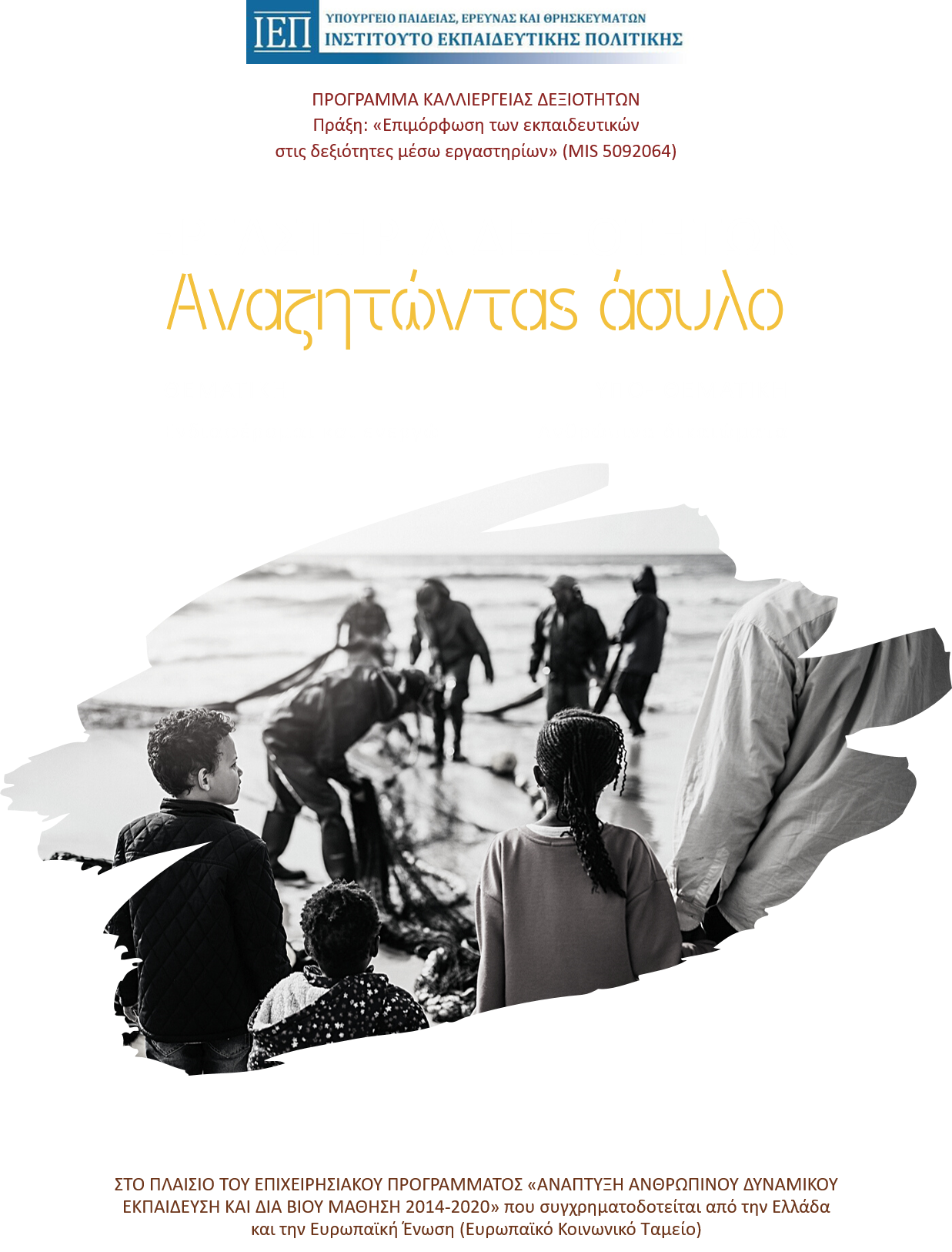 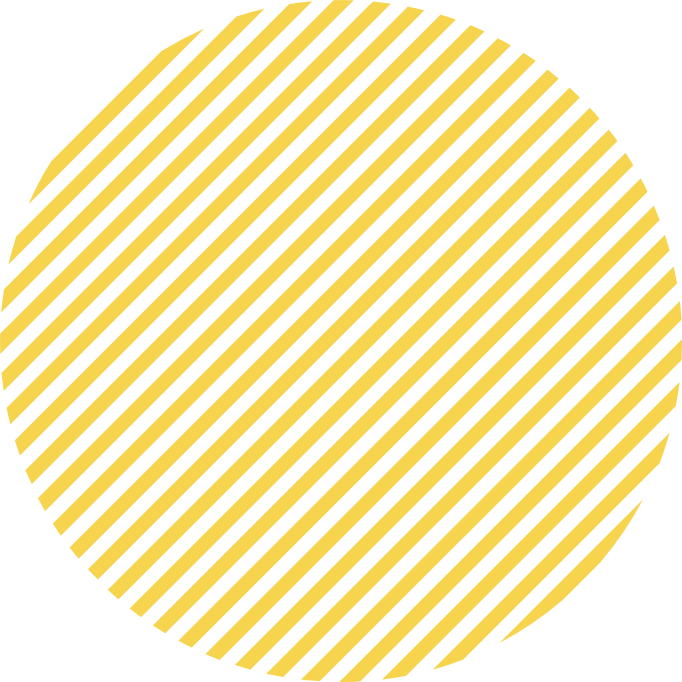 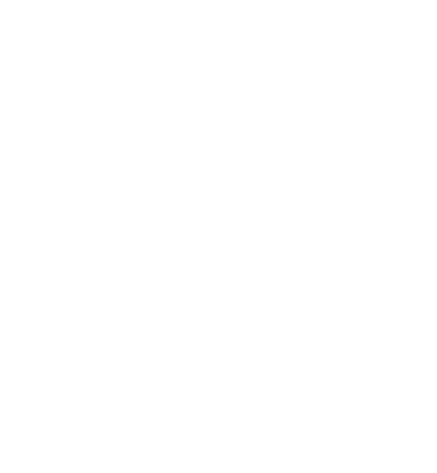 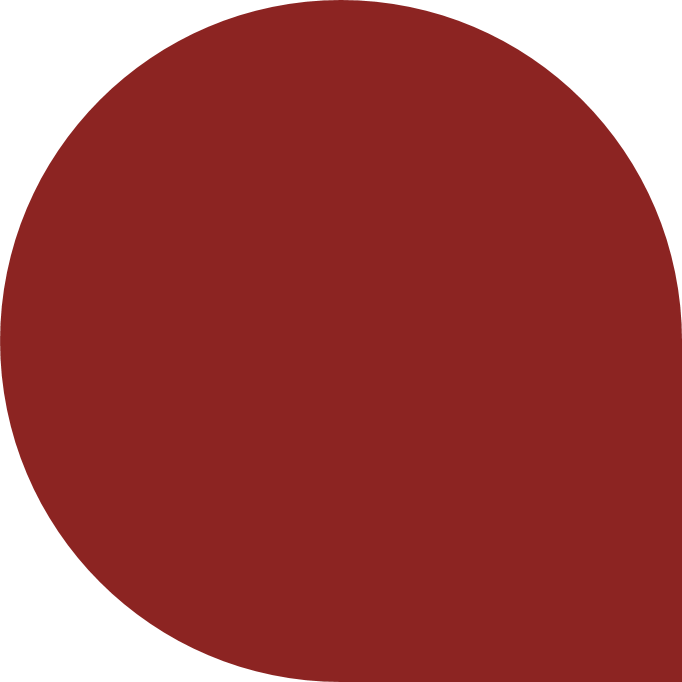 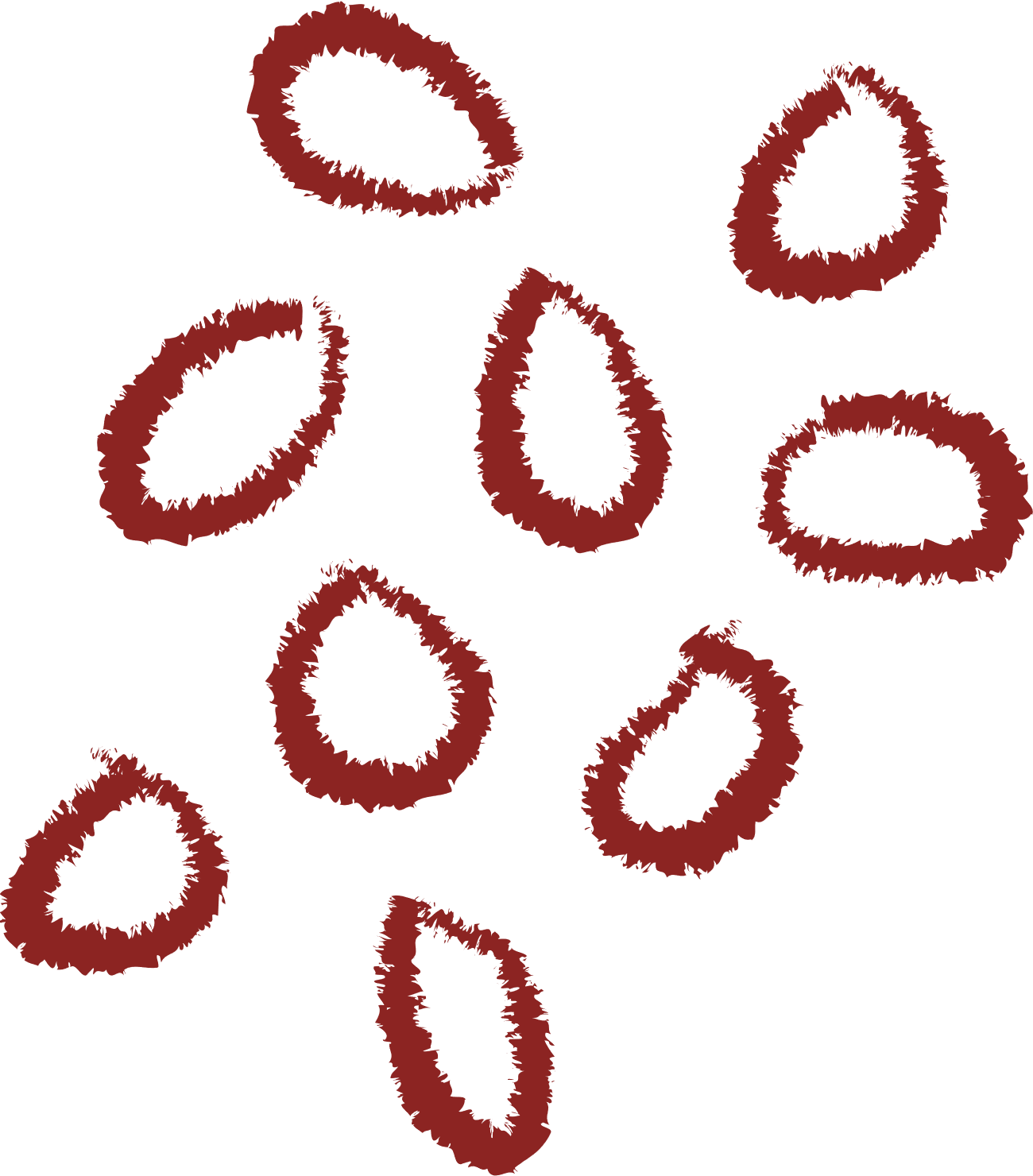 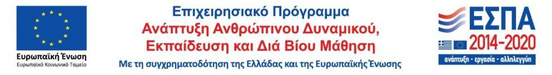 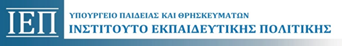 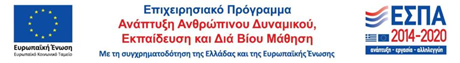 ΕΡΓΑΣΤΗΡΙΑ ΔΕΞΙΟΤΗΤΩΝΘΕΜΑΤΙΚΗ ΕΝΟΤΗΤΑΕΝΔΙΑΦΕΡΟΜΑΙ ΚΑΙ ΕΝΕΡΓΩ – ΚΟΙΝΩΝΙΚΗ ΣΥΝΑΙΣΘΗΣΗ & ΕΥΘΥΝΗΑΝΘΡΩΠΙΝΑ ΔΙΚΑΙΩΜΑΤΑ	ΥΠΟ-ΘΕΜΑΤΙΚΗ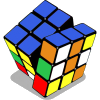 ΤΙΤΛΟΣ	ΑΝΑΖΗΤΩΝΤΑΣ ΑΣΥΛΟΧΡΙΣΤΙΝΑ ΛΟΥΣΤΑ	ΟΝΟΜΑΤΕΠΩΝΥΜΟ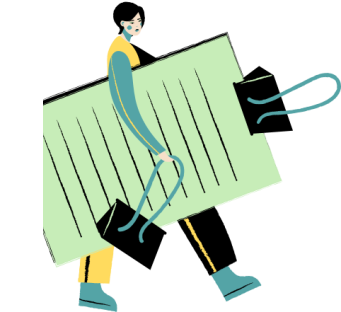 Φιλοσοφία- Σκοπιμότητα προγράμματος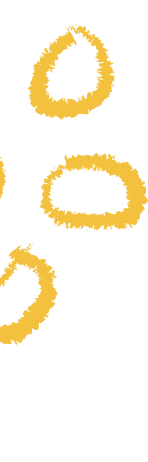 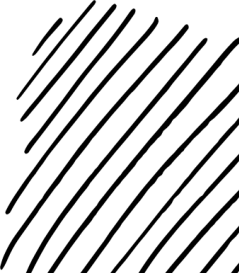 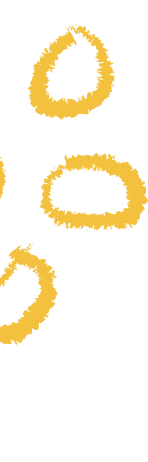 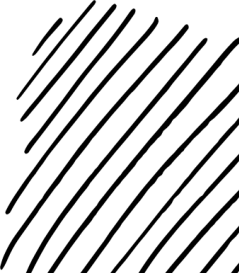 Το προσφυγικό ζήτημα απασχολεί έντονα τα τελευταία χρόνια τη χώρα μας ιδίως μετά τις προσφυγικές ροές που προέκυψαν από τον εμφύλιο πόλεμο στη Συρία. Η χώρα μας αποτελεί μία από τις χώρες πρώτης υποδοχής και έχει αναπτύξει έναν μηχανισμό ανθρωπιστικής βοήθειας για τον σκοπό αυτό. Παρά όμως την εμπειρία αυτή, το έλλειμμα ορθής πληροφόρησης πάνω στο ζήτημα μπορεί να οδηγήσει σε ρατσιστικές αντιδράσεις.Το εργαστήριο αυτό στόχο έχει να κάνει τους μαθητές και τις μαθήτριες ικανούς να ορίζουν την έννοια του πρόσφυγα, να περιγράφουν λεπτομερώς τη διαδικασία υποβολής αιτήματος ασύλου αλλά και να αναπτύξουν δεξιότητες, όπως η ενσυναίσθηση και η κριτική σκέψη ως προς την αξιοπιστία της πληροφόρησης μέσα από βιωματικές δραστηριότητες οι οποίες αξιοποιούν τις τέχνες και την τεχνολογία.Πληροφορίες υλοποίησης: προαπαιτούμενες γνώσεις, προετοιμασία υλικούΠροετοιμασία εκπαιδευτικούΓια την υλοποίηση του εργαστηρίου θα πρέπει να μελετήσετε τα έγγραφα "Θεωρητική υποστήριξη εκπαιδευτικού".Υλικοτεχνικές απαιτήσειςΓια την υλοποίηση του εργαστηρίου είναι απαραίτητος ο παρακάτω εξοπλισμός (για δια ζώσης υλοποίηση):• Υπολογιστή• Σύνδεση στο διαδίκτυο• Εκτυπωτή/λευκό χαρτί Α4• Θεατρική σκηνή (προαιρετικά)*Σε κάθε εργαστήριο θα βρείτε την ένδειξη "ΕξΑΕ" με συμβουλές για την υλοποίηση του εργαστηρίου εξ αποστάσεως.ΕΡΓΑΣΤΗΡΙΟ ΚΑΛΛΙΕΡΓΕΙΑΣ ΔΕΞΙΟΤΗΤΩΝ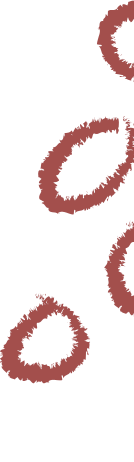 ΘεματικήΥπο- ΘεματικήΒαθμίδα/ΤάξειςΤίτλοςΔεξιότητες στόχευσης του εργαστηρίουΕνδιαφέρομαι και ενεργώΑνθρώπινα δικαιώματαΠρωτοβάθμια/ Ε-ΣΤ & ΓυμνάσιοΑναζητώντας άσυλοΔεξιότητες 21ου αιώνα • Κριτική σκέψη• Επικοινωνία • Συνεργασία• Δημιουργικότητα• Συνδυαστικές δεξιότητες ψηφιακής τεχνολογίας, επικοινωνίας και συνεργασίας• Παραγωγική μάθηση μέσω των τεχνών και της δημιουργικότηταςΔεξιότητες ζωής• Κοινωνικές δεξιότητες• Ενσυναίσθηση και ευαισθησία • Πολιτειότητα• Προσαρμοστικότητα • Ανθεκτικότητα• Υπευθυνότητα• Διαμεσολάβηση • Πρωτοβουλία• Οργανωτική ικανότητα • Παραγωγικότητα• ΑποτελεσματικότηταΔεξιότητες τεχνολογίας, μηχανικής και επιστήμης• Δεξιότητες ανάλυσης και παραγωγής περιεχομένου σε έντυπα και ηλεκτρονικά μέσα• Τεχνολογικός γραμματισμός • Γραμματισμός στα μέσαΓνωστικοί στόχοι του προγράμματος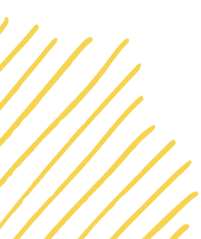 Δεξιότητες του νου• Οργανωτική σκέψη• Μελέτη περιπτώσεων και επίλυση προβλημάτων • Πλάγια σκέψη• Ρουτίνες σκέψης και αναστοχασμός • Κατασκευές, παιχνίδια, εφαρμογές • Υπολογιστική σκέψηΣτο τέλος του προγράμματος, οι μαθητές και οι μαθήτριες θα είναι σε θέση:• να ορίζουν την έννοια του πρόσφυγα• να ορίζουν την έννοια του αιτούντα άσυλο• να περιγράφουν τη διαδικασία υποβολής αιτήματος ασύλου • να περιγράφουν τους κινδύνους που αντιμετωπίζει στο ταξίδιένα άτομο που αναζητά άσυλο• να θυμούνται τα ποιήματα "Πατρίδα" και "Πράγματα που κουβαλάμε στη θαλασσα"• να δημιουργούν χαϊκούΣύνδεση με τη Βασική Θεματική	Ε' τάξη: Κοινωνική και πολιτική αγωγή • Ενότητα Α: Είμαστε όλοι πολίτες• Ενότητα Β: Έχουμε δικαιώματα και υποχρεώσειςΣΤ τάξη: Κοινωνική και πολιτική αγωγή• 4η Θεματική Ενότητα: Το άτομο και η διεθνής κοινότηταΓ' Γυμνασίου: Κοινωνική και πολιτική αγωγή• Ενότητα IV: Το άτομο και η διεθνής κοινότηταΦορείς και άλλες συνεργασίεςΑξιολόγηση εργαστηρίουΣυνολική αποτίμηση και αναστοχασμόςΕκδηλώσεις διάχυσηςΕνδεικτικές δραστηριότητες για την περιγραφική αξιολόγησηΦύλλα περιγραφικής αυτο-αξιολόγησηςΠεριγραφή ενδεικτικών δραστηριοτήτων για το portfolio μαθητή/τριας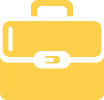 Για την υλοποίηση του προγράμματος μπορείτε να απευθυνθείτε σε φορείς η Ύπατη Αρμοστεία του ΟΗΕ για τους Πρόσφυγες, η Unicef και το Δίκτυο για το θέατρο στην εκπαίδευση αλλά και σε ΜΚΟ που δραστηριοποιούνται στην εκπαίδευση προσφύγων.Για την αξιολόγηση του εργαστηρίου προβλέπεται αυτο-αξιολόγηση και ετερο-αξιολόγηση μαθητή καθώς και αξιολόγηση εκπαιδευτικού μέσω κλείδας παρατήρησης και συζητήσεων.Η συνολική αποτίμηση και ο αναστοχασμός προβλέπονται στο 7ο εργαστήριο.• Ενημέρωση γονέων με e-mail/επιστολή ή συνάντηση• Ενημέρωση των μαθητών/τριών του σχολείου καθώς και του διδακτικού προσωπικού μέσω ενδοσχολικών ενημερώσεων ή/και αφισών• Αναρτήσεις στην ιστοσελίδα του σχολείου• Ατομική αυτο-αξιολόγηση (βλ. Παράρτημα)• Ετερο-αξιολόγηση συμμαθητή (βλ. Παράρτημα)• Κλείδα παρατήρησης εκπαιδευτικού (βλ. Παράρτημα) • Συζητήσεις• Φύλλο αυτο-αξιολόγησης μαθητή/τριας• Φύλλο ετερο-αξιολόγησης συμμαθητή/τριας• Φύλλα portfolio μαθητή/τριας (βλ. Παράρτημα)• Στα	εργαστήρια	προβλέπονται	δραστηριότητες	για	το portfolio.• Τοποθετήστε στο portfolio τις δραστηριότητες με το εικονίδιο της βαλίτσας.ΘΕΩΡΗΤΙΚΗ ΥΠΟΣΤΗΡΙΞΗ ΕΚΠΑΙΔΕΥΤΙΚΟΥΕΙΣΑΓΩΓΙΚΟ ΣΗΜΕΙΩΜΑΑγαπητή/Αγαπητέ εκπαιδευτικέ,Στο έγγραφο αυτό θα βρείτε χρήσιμες πληροφορίες σχετικά με όρους, όπως ο πρόσφυγας, ο μετανάστης κ.λπ. αλλά και πληροφορίες σχετικά με τη διαδικασία υποβολής αιτήματος ασύλου στην Ελλάδα.Είναι πολύ σημαντικό να κατανοήσετε σε βάθος τόσο τους όρους όσο και τη διαδικασία πριν την υλοποίηση του προγράμματος.Οι διαδικασίες που περιγράφονται στο εργαστήριο αφορούν τη νομοθεσία του χρονικού διαστήματος συγγραφής (2021) και υπάρχει το ενδεχόμενο να τροποποιηθούν στο μέλλον. Έγινε προσπάθεια ώστε να περιγραφούν κατά το δυνατόν πιο γενικά.*Για πληροφορίες σχετικά με τους πρόσφυγες, επισκέπτεστε την ιστοσελίδα της Ύπατης Αρμοστείας του ΟΗΕ για τους Πρόσφυγες και για τη διαδικασία υποβολής αιτήματος ασύλου το Υπουργείο Μετανάστευσης και Ασύλου.ΑΠΟΣΑΦΗΝΙΣΗ ΟΡΩΝΑιτών/Αιτούσα άσυλοΩς αιτών/ούσα άσυλο ορίζεται το πρόσωπο που έχει εγκαταλείψει τη χώρα του/της και επιδιώκει προστασία από διώξεις και σοβαρές παραβιάσεις των ανθρωπίνων δικαιωμάτων σε άλλη χώρα, αλλά δεν έχει ακόμη αναγνωριστεί νομικά ως πρόσφυγας και αναμένει να λάβει απόφαση σχετικά με την αίτησή του ασύλου. Η αναζήτηση ασύλου συνιστά ανθρώπινο δικαίωμα. Αυτό σημαίνει ότι όλοι/ες πρέπει να έχουν τη δυνατότητα να εισέλθουν σε άλλη χώρα για να ζητήσουν άσυλο.Διεθνής ΑμνηστίαΠρόσφυγαςΤο άρθρο 1 της Σύμβασης της Γενεύης καθορίζει ακριβώς το ποιος είναι ο πρόσφυγας. Είναι ένα άτομο που βρίσκεται εκτός της χώρας καταγωγής του ή του τόπου κατοικίας του, έχει δικαιολογημένο φόβο δίωξης για λόγους φυλής, θρησκείας, εθνικότητας, συμμετοχής σε ορισμένη κοινωνική ομάδα ή λόγω πολιτικών πεποιθήσεων και εξαιτίας αυτού του φόβου δίωξης αδυνατεί ή δεν επιθυμεί να απολαμβάνει την προστασία αυτής της χώρας ή την επιστροφή σ' αυτήν.	Άρθρο 1, Σύμβαση της Γενεύης 1951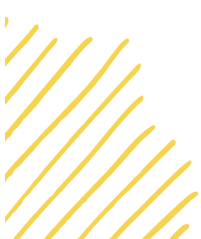 Πρόσφυγας είναι επίσης το άτομο το οποίο διαφεύγει από ένοπλες συρράξεις ή διώξεις.UNHCRΘΕΩΡΗΤΙΚΗ ΥΠΟΣΤΗΡΙΞΗ ΕΚΠΑΙΔΕΥΤΙΚΟΥΜετανάστης/ΜετανάστριαΔεν υπάρχει διεθνώς αποδεκτός νομικός ορισμός του/της μετανάστη/ριας. Σε γενικές γραμμές, οι μετανάστες/ριες είναι άνθρωποι που διαμένουν εκτός της χώρας καταγωγής τους και δεν ανήκουν στις κατηγορίες αιτούντες/ούσες άσυλο και πρόσφυγες.Μερικοί/ες μετανάστες/τριες εγκαταλείπουν τη χώρα τους επειδή θέλουν, για παράδειγμα, να εργαστούν, να σπουδάσουν ή να επανενωθούν με την οικογένεια τους. Άλλοι/ες αισθάνονται ότι πρέπει να φύγουν εξαιτίας της φτώχειας, των πολιτικών αναταραχών, των συμμοριών, των φυσικών καταστροφών ή άλλων σοβαρών περιστάσεων που ισχύουν στην πατρίδα τους.Ωστόσο, πολλοί είναι εκείνοι που μολονότι δεν ανταποκρίνονται πλήρως στον νομικό ορισμό του/της πρόσφυγα, θα μπορούσαν να διατρέχουν κίνδυνο αν επέστρεφαν στα σπίτια τους.Είναι σημαντικό να καταλάβουμε ότι οι μετανάστες/στριες, μολονότι δεν εγκαταλείπουν την πατρική τους γη εξαιτίας των διώξεων, εξακολουθούν να δικαιούνται όλα τα ανθρώπινα δικαιώματά τους να αποτελούν αντικείμενο προστασίας και σεβασμού, ανεξάρτητα από το ισχύον καθεστώς στη χώρα υποδοχής τους. Οι κυβερνήσεις πρέπει να προστατεύουν όλους τους/τις μετανάστες/στριες από τις ρατσιστικές και ξενοφοβικές συμπεριφορές, την εκμετάλλευση και την καταναγκαστική εργασία. Οι μετανάστες/στριες δεν πρέπει ποτέ να κρατούνται ή να αναγκάζονται να επιστρέψουν στις χώρες τους χωρίς νομικά έγκυρο λόγο.Διεθνής Αμνηστία*"Λαθρομετανάστης/στρια": Ο όρος δεν υφίσταται ούτε λεξιλογικά ούτε νομικά. Η έννοια η οποία νοείται με τη χρήση του αποδίδεται ως "παράτυπα εισερχόμενος μετανάστης".Άρειος Πάγος **Η διαφορά μεταξύ πρόσφυγα και μετανάστη είναι ότι ο πρώτος αναγκάζεται να φύγει από τη χώρα του γιατί κινδυνεύει η ζωή του.Ιθαγένεια/Υπηκοότητα & ανιθαγένειαΗ ιθαγένεια έχει ταυτόσημο περιεχόμενο με την υπηκοότητα στην Ελληνική Νομοθεσία.Η ιθαγένεια είναι ο νομικός δεσμός ενός ατόμου με ορισμένο Κράτος. Η ιθαγένεια παρέχει στους λαούς αίσθηση ταυτότητας, κυρίως όμως τους δίνει τη δυνατότητα να ασκούν ένα ευρύ φάσμα δικαιωμάτων. Συνεπώς, η στέρηση ιθαγένειας μπορεί να αποβεί επιβλαβής και σε μερικές περιπτώσεις καταστροφική για τις ζωές των ενδιαφερομένων.Ο βασικότερος λόγος δημιουργίας ανιθαγένειας είναι η κενού στο νομικό καθεστώς μια χώρας σχετικά με την υπηκοότητα, δηλαδή να μην επακριβώς καθορισμένες οι συνθήκες κάτω από τις οποίες κάποιος/α αποκτά (ή χάνει) την υπηκοότητα της χώρας.Μια ακόμη βασική αιτία δημιουργίας ανιθαγένειας είναι η δημιουργία νέων κρατών και οι αλλαγές στα σύνορα.Τέλος, σε απώλεια ή στέρηση ιθαγένειας μπορούν να οδηγήσουν και αυθαίρετοι νόμοι κρατών (π.χ. απώλεια λόγω μακροχρόνιας διαμονής σε άλλη χώρα) με κριτήρια που βασίζονται κυρίως σε εθνοτικές ή φυλετικές διακρίσεις.UNHCR, Social PolicyΘΕΩΡΗΤΙΚΗ ΥΠΟΣΤΗΡΙΞΗ ΕΚΠΑΙΔΕΥΤΙΚΟΥΤρίτη χώρα ("Υπήκοος τρίτων χωρών")Τρίτη χώρα είναι κάθε χώρα που είναι εκτός Ευρωπαϊκής Ένωσης (ΕΕ).Τρίτες θεωρούνται οι χώρες εκτός των 28 κρατών- μελών της Ευρωπαϊκής Ένωσης, καθώς και των: • Ισλανδία• Νορβηγία• Λιχνενστάιν • Ελβετία• Τουρκία• Αλγερία, Μαρόκο, Τυνησία • Ρωσία• Αλβανία, Μαυροβούνιο, Βόρεια Μακεδονία• Βοσνία και Ερζεγοβίνη, Κοσσυφοπέδιο, Σερβία, Ουκρανία • Ανδόρα, Σαν Μαρίνο• 79 χώρες της ομάδας των κρατών της Αφρικής, της Καραϊβικής και του Ειρηνικού.Ευρωπαϊκή ΕπιτροπήΆδεια διαμονής (καθεστώς πρόσφυγα ή επικουρικής προστασίας)• Η άδεια διαμονής για δικαιούχο που του έχει χορηγηθεί από το Κράτος το καθεστώς του πρόσφυγα ισχύει για διάστημα τριών (3) ετών και μπορεί να ανανεωθεί τριάντα (30) μέρες πριν τη λήξη του.• Αν πρόκειται για δικαιούχο επικουρικής προστασίας η άδεια διαμονής ισχύει για διάστημα ενός (1) έτους και μπορεί να ανανεωθεί για δύο (2) ακόμα έτη.Διευκρινίσεις: Οι δικαιούχοι επικουρικής προστασίας είναι άτομα που κινδυνεύει η ζωή τους αν παραμείνουν στη χώρα τους καθώς μπορεί να υποστούν εξευτελιστική μεταχείριση, βασανιστήρια ή θανατική ποινή ή, διότι, σε αυτή επικρατεί γενικευμένη βία (παράδειγμα, καταδίκη σε θανατική ποινή).Υπουργείο Μετανάστευσης και Ασύλου, Ευρωπαϊκή ΟδηγίαΥπηρεσία ΑσύλουΗ Υπηρεσία Ασύλου συστάθηκε με τον νόμο 3907/2011 και αποτελεί την πρώτη αυτόνομη δομή της χώρας που ασχολείται με την εξέταση των αιτήσεων διεθνούς προστασίας.Αποστολή της είναι η εφαρμογή της εθνικής νομοθεσίας για την παροχή πολιτικού ασύλου και άλλων μορφών διεθνούς προστασίας σε αλλοδαπούς που έχουν εγκαταλείψει τη χώρα τους λόγω δικαιολογημένου φόβου δίωξης για λόγους φυλετικούς, θρησκευτικούς, εθνικής καταγωγής, πολιτικών πεποιθήσεων ή συμμετοχής σε ιδιαίτερη κοινωνική ομάδα, οι οποίοι δεν μπορούν ή δεν επιθυμούν να επιστρέψουν στην πατρίδα τους.Όπως προβλέπει ο νόμος, η Υπηρεσία Ασύλου παραλαμβάνει, εξετάζει και αποφασίζει, βάσει της εθνικής νομοθεσίας και των διεθνών υποχρεώσεων της χώρας, τις αιτήσεις διεθνούς προστασίας που υποβάλλονται στη χώρα μας. Επίσης, συμβάλλει στη διαμόρφωση της εθνικής πολιτικής για τη διεθνή προστασία και τη συνεργασία με διεθνείς οργανισμούς και την Ευρωπαϊκή Ένωση στους τομείςδραστηριότητάς της.Υπουργείο Μετανάστευσης και ΑσύλουΘΕΩΡΗΤΙΚΗ ΥΠΟΣΤΗΡΙΞΗ ΕΚΠΑΙΔΕΥΤΙΚΟΥΥπηρεσία Υποδοχής και ΤαυτοποίησηςΗ Υπηρεσία Υποδοχής και Ταυτοποίησης υπάγεται από τις 20/02/2020 στη Γενική Γραμματεία Υποδοχής Αιτούντων Άσυλο και έχει τοπική αρμοδιότητα που εκτείνεται σε όλη την Επικράτεια. Είναι υπεύθυνη για τις διαδικασίες υποδοχής και ταυτοποίησης των υπηκόων τρίτων χωρών που εισέρχονται στην Ελλάδα χωρίς τις νόμιμες διατυπώσεις. Αποστολή της είναι η δημιουργία αποτελεσματικών και ανθρωπίνων συνθηκών υποδοχής και ταυτοποίησης των μεταναστευτικών ροών.Η Υπηρεσία Υποδοχής και Ταυτοποίησης (ΥΠ.Υ.Τ.) εφαρμόζει διαδικασίες που περιλαμβάνουν: την καταγραφή, την ταυτοποίηση (εξακρίβωση της ταυτότητας και ιθαγένειας), τον ιατρικό έλεγχο και την ψυχοκοινωνική υποστήριξη καθώς και την υπεύθυνη ενημέρωση των υπηκόων τρίτων χωρών σε σχέση με τα δικαιώματα και τις υποχρεώσεις τους. Οι υπήκοοι τρίτων χωρών που επιθυμούν να υποβάλουν αίτηση διεθνούς προστασίας παραπέμπονται σε κλιμάκιο της Υπηρεσίας Ασύλου ή στην αρμόδια Περιφερειακή Υπηρεσία Ασύλου.Κατά τη διάρκεια των διαδικασιών υποδοχής και ταυτοποίησης οι υπήκοοι τρίτων χωρών διαμένουν σε Κέντρα Υποδοχής και Ταυτοποίησης (Κ.Υ.Τ.) ή σε Δομές.Οι διαδικασίες υποδοχής και ταυτοποίησης υπηκόων τρίτων χωρών ή ανιθαγενών διακρίνονται στα εξής στάδια:• Ενημέρωσης (για δικαιώματα και υποχρεώσεις) • Υπαγωγής• Καταγραφής (σε βάση δεδομένων της ΕΛ.ΑΣ.) και Ιατρικού Ελέγχου και παροχή της τυχόν αναγκαίας περίθαλψης και ψυχοκοινωνικής υποστήριξης [Ν.4636/2019]• Παραπομπής σε διαδικασία υπαγωγής σε καθεστώς διεθνούς προστασίας • Περαιτέρω παραπομπής και μετακίνησηςΌλες οι διαδικασίες πραγματοποιούνται με τη βοήθεια πιστοποιημένου διερμηνέα.Υπουργείο Μετανάστευσης και ΑσύλουΑρχή ΠροσφυγώνΗ Αρχή Προσφυγών συστάθηκε με το άρθρο 3 του ν. 3907/2011 και λειτουργεί σύμφωνα με το άρθρο 5 του ν. 4375/2016, όπως ισχύει, ως το δευτεροβάθμιο όργανο εξέτασης προσφυγών αιτούντων διεθνούς προστασίας κατά των απορριπτικών αποφάσεων της Υπηρεσίας Ασύλου (α’ βαθμός).Η Αρχή Προσφυγών υπάγεται στη Γενική Γραμματεία Μεταναστευτικής Πολιτικής (π.δ. 106/2020).Υπουργείο Μετανάστευσης και ΑσύλουΘΕΩΡΗΤΙΚΗ ΥΠΟΣΤΗΡΙΞΗ ΕΚΠΑΙΔΕΥΤΙΚΟΥΎπατη Αρμοστεία του ΟΗΕ για τους Πρόσφυγες (UNHCR= United Nations High Commissioner for Refugees)[ΟΗΕ= Οργανισμός Ηνωμένων Εθνών]Η Ύπατη Αρμοστεία του ΟΗΕ για τους Πρόσφυγες (UNHCR) ιδρύθηκε το 1950, μετά το τέλος του Δευτέρου Παγκοσμίου Πολέμου, για να βοηθήσει τα εκατομμύρια των Ευρωπαίων που είχαν εκτοπιστεί ή χάσει τα σπίτια τους. Η Ύπατη Αρμοστεία είχε τρία χρόνια για να ολοκληρώσει τη θητεία της. Ωστόσο, σήμερα, αρκετές δεκαετίες αργότερα, ο οργανισμός συνεχίζει να εργάζεται σκληρά, προστατεύοντας και βοηθώντας τους πρόσφυγες σε όλο τον κόσμο.O πρωταρχικός στόχος στην Ύπατη Αρμοστεία του ΟΗΕ για τους Πρόσφυγες είναι να διασφαλίζει τα δικαιώματα και την ευημερία των ανθρώπων που έχουν αναγκαστεί να αφήσουν τα σπίτια τους. Κύριο μέλημα είναι να διασφαλίσει ότι κάθε άτομο έχει το δικαίωμα να ζητήσει άσυλο και να βρει ασφάλεια σε μια άλλη χώρα, με την προοπτική κάποια στιγμή να επιστρέψει στην πατρίδα του, εφόσον αυτό είναι δυνατό, να ενταχθεί στη χώρα ασύλου ή να επανεγκατασταθεί σε τρίτη χώρα.Όσο μια κατάσταση εκτοπισμού εξελίσσεται, προσφέρει κρίσιμη βοήθεια έκτακτης ανάγκης παρέχοντας πρόσβαση σε καθαρό νερό, συνθήκες υγιεινής και ιατρική φροντίδα. Παράλληλα παρέχει καταλύματα, κουβέρτες, είδη οικιακής χρήσης και κάποιες φορές φαγητό.Επίσης, στηρίζει τη μεταφορά και προσφέρει πακέτα βοήθειας στους ανθρώπους που επιστρέφουν στην πατρίδα τους. Υλοποιεί ακόμα προγράμματα δημιουργίας εισοδήματος για όσους επανεγκαθίστανται σε τρίτες χώρες.Η Ύπατη Αρμοστεία διαθέτει πλέον περισσότερα από 10.966 μέλη προσωπικού τα οποία εργάζονται συνολικά σε 130 χώρες. Ο προϋπολογισμός της έχει αυξηθεί από 300.000 δολάρια τον πρώτο χρόνο λειτουργίας της σε 6,54 δισεκατομμύρια δολάρια το 2016.Το 2015, γιόρτασε τα 65 χρόνια από την ίδρυση του οργανισμού. Συνολικά, η Ύπατη Αρμοστεία έχει βοηθήσει πάνω από 50 εκατομμύρια πρόσφυγες να ξαναρχίσουν επιτυχώς τη ζωή τους.Ύπατος Αρμοστής (2016- ): Filippo GrandiUNHCRΔιεθνής Οργανισμός Μετανάστευσης (ΔΟΜ/IOM= International Organization of Migration)Ο οργανισμός ιδρύθηκε το 1951 και είναι ο μεγαλύτερος οργανισμός για τη μετανάστευση.Ο ΔΟΜ είναι ο επικεφαλής διακυβερνητικός οργανισμός στον χώρο της μετανάστευσης και ενεργεί μαζί με τους εταίρους του (κυβερνητικούς, διακυβερνητικούς, και μη-κυβερνητικούς οργανισμούς) στη διεθνή κοινότητα με γνώμονα την ασφάλεια και την αξιοπρέπεια των μεταναστών για:• Την αντιμετώπιση των αυξανόμενων λειτουργικών προκλήσεων για την διαχείριση της μετανάστευσης. • Την έγκαιρη κατανόηση των θεμάτων της μετανάστευσης.• Την ενθάρρυνση της κοινωνικής και οικονομικής ανάπτυξης μέσω της μετανάστευσης.Διεθνής Οργανισμός ΜετανάστευσηςΘΕΩΡΗΤΙΚΗ ΥΠΟΣΤΗΡΙΞΗ ΕΚΠΑΙΔΕΥΤΙΚΟΥΣύμβαση της Γενεύης (1951)Η Σύμβαση της Γενεύης (1951) είναι το βασικό νομικό κείμενο για το Καθεστώς των Προσφύγων. Υπογράφηκε στην Γενεύη στις 28 Ιουλίου 1951 με έναρξη ισχύος την 22α Απριλίου 1954. Η Σύμβαση έχει επικυρωθεί από 145 κράτη και ορίζει ποιος είναι πρόσφυγας, τα δικαιώματά του περιλαμβάνοντας και ελευθερίες όπως αυτές της θρησκείας, της μετακίνησης, της ελευθερίας, της εκπαίδευσης, της κατοχής ταξιδιωτικών εγγράφων, της δυνατότητας εργασίας και τονίζει τις υποχρεώσεις του ή της πρόσφυγα προς τη χώρα υποδοχής καθώς και τις νομικές υποχρεώσεις των κρατών. Επίσης, ορίζει συγκεκριμένες ομάδες ατόμων, όπως οι τρομοκράτες, που δεν δικαιούνται προσφυγικής ιδιότητας.Βασική αρχή στη Σύμβαση είναι η μη- επαναπροώθηση (non-refoulement), σύμφωνα με την οποία ο πρόσφυγας δεν πρέπει να επιστρέφεται σε χώρα όπου απειλείται η ζωή ή η ελευθερία του. Η αρχή της μη-επαναπροώθησης αποτελεί πλέον κανόνα του εθιμικού διεθνούς δικαίου.Το 1967 το Πρωτόκολλο αφαίρεσε τους γεωγραφικούς και χρονικούς περιορισμούς που έθετε η Σύμβαση. Τα κράτη οφείλουν να συνεργάζονται μαζί μας προκειμένου να διασφαλιστεί ότι τα δικαιώματα των προσφύγων γίνονται σεβαστά και προστατεύονται.UNHCR Σύμβαση για τα Δικαιώματα του ΠαιδιούΗ Σύμβαση για τα Δικαιώματα του Παιδιού υιοθετήθηκε από τη Γενική Συνέλευση του ΟΗΕ το 1989, για να αλλάξει τον τρόπο με τον οποίο αντιμετωπίζονται τα παιδιά, μετατρέποντάς τους από παθητικούς αποδέκτες φιλανθρωπίας σε ανθρώπινα όντα με ένα ξεχωριστό σύνολο δικαιωμάτων. Η Σύμβαση αναγνωρίζει ότι η παιδική ηλικία είναι μια ευάλωτη στιγμή και ότι τα παιδιά χρειάζονται ειδική φροντίδα και προστασία.Είναι το πρώτο παγκόσμιο σύνολο νομικά δεσμευτικών δικαιωμάτων που ισχύουν για όλα τα παιδιά. Έχει επικυρωθεί από κάθε χώρα της γης, με εξαίρεση τις Ηνωμένες Πολιτείες, καθιστώντας την ως την πιο ευρέως επικυρωμένη συμφωνία για τα ανθρώπινα δικαιώματα στην παγκόσμια ιστορία.Μέσω των 54 άρθρων της, η Σύμβαση για τα Δικαιώματα του Παιδιού θέτει τα πρότυπα για την ευημερία των παιδιών σε κάθε στάδιο της ανάπτυξής τους. Ισχύει για όλα τα παιδιά κάτω των 18 ετών (ο ορισμός του παιδιού), ανεξαρτήτως φύλου, προέλευσης, θραησκείας, αναπηρίας.Περισσότερες πληροφορίες: UNICEFΔικαίωμα στην ΕκπαίδευσηΤο Δικαίωμα των Παιδιών στην Εκπαίδευση προκύπτει από:1. Το Άρθρο 28 της Σύμβασης για τα Δικαιώματα του Παιδιού 2. Το Άρθρο 22 της Σύμβασης της Γενεύης3. Το Άρθρο 27 της Ευρωπαϊκής Οδηγίας 2011/95 4. Το Άρθρο 28 του Νόμου 4636/2019Διαβάστε περισσότερα....Οικουμενική Διακήρυξη των Δικαιωμάτων του ΑνθρώπουΘΕΩΡΗΤΙΚΗ ΥΠΟΣΤΗΡΙΞΗ ΕΚΠΑΙΔΕΥΤΙΚΟΥΔΙΑΔΙΚΑΣΙΑ ΥΠΟΒΟΛΗΣ ΑΙΤΗΜΑΤΟΣ ΑΣΥΛΟΥ (ΔΙΕΘΝΟΥΣ ΠΡΟΣΤΑΣΙΑΣ) ΣΤΗΝ ΕΛΛΑΔΑΓενικές πληροφορίες• Η πρόσβαση στη διαδικασία διεθνούς προστασίας είναι ελεύθερη και δωρεάν.• Αιτούντες διεθνή προστασία είναι οι υπήκοοι τρίτης χώρας ή ανιθαγενείς, οι οποίοι καταθέτουν αίτηση διεθνούς προστασίας ενώπιον των Περιφερειακών Γραφείων ή Αυτοτελών Κλιμακίων Ασύλου ή σε Κλιμάκια της Υπηρεσίας Ασύλου που βρίσκονται σε Κέντρα Υποδοχής και Ταυτοποίησης.• Οι αιτούντες διεθνή προστασία ζητούν να μην απελαθούν γιατί φοβούνται δίωξη λόγω φυλής, θρησκείας, εθνικότητας, συμμετοχής σε ιδιαίτερη κοινωνική ομάδα ή πολιτικών πεποιθήσεων, ή γιατί κινδυνεύουν να υποστούν σοβαρή βλάβη στη χώρα καταγωγής ή προηγούμενης διαμονής του, ιδίως γιατί κινδυνεύουν με θανατική ποινή ή εκτέλεση, με βασανιστήρια ή απάνθρωπη ή εξευτελιστική μεταχείριση ή κινδυνεύει η ζωή ή η ακεραιότητά τους λόγω διεθνούς ή εμφύλιας σύρραξης.• Ο αιτών/Η αιτούσα μπορεί να υποβάλλει αίτηση και για τα μέλη της οικογένειάς του/της εφόσον αυτά είναι μαζί του/της στην Ελλάδα και το επιθυμούν. Θα πρέπει και αυτά να προσέλθουν μαζί του/της στην Υπηρεσία Ασύλου.• Η αίτηση Διεθνούς Προστασίας κατατίθεται αυτοπροσώπως.Η διαδικασία γραμμικά• Υποβολή αίτησης • Συνέντευξη• ΑπόφασηΘετική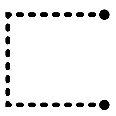 ΑπορριπτικήΔιαδικασία1.Είσοδος στη χώρα:Ο/Η υπήκοος τρίτης χώρας ή ανιθαγενής εισέρχεται στη χώρα και ζητά άσυλο (δήλωση εκφράζει τη βούληση για υποβολή αιτήματος ασύλου). Η Ελληνική Αστυνομία εκδίδει Υπηρεσιακό Σημείωμα (Εικόνα 1) ώστε να παρέχει στο άτομο μια σύντομη νόμιμη παραμονή στη χώρα κατά τη διάρκεια της οποίας αυτό θα υποβάλλει αίτημα ασύλου.2. Διαδικασία Αίτησης Ασύλου (Α' Βαθμού): Καταγραφή & Υποβολή αιτήματος ασύλουΑ) Αν το άτομο έχει εισέλθει στη χώρα χωρίς τις νόμιμες διατυπώσεις μεταφέρεται σε Κέντρο Υποδοχής και Ταυτοποίησης, και εφόσον δεν έχει έγγραφο δημόσιας αρχής που να αποδεικνύει την ιθαγένεια και την ταυτότητά του/της, υποβάλλεται σε διαδικασίες υποδοχής και ταυτοποίησης. Σε αυτήν την περίπτωση, παραπέμπεται στο κατά τόπον αρμόδιο Περιφερειακό Γραφείο Ασύλου, Κλιμάκιο του οποίου μπορεί να λειτουργεί στο Κέντρο Υποδοχής και Ταυτοποίησης (ΚΥΤ) στο οποίο και διαμένει υποχρεωτικά για όσο χρόνο διαρκεί η διαδικασία εξέτασης της αίτησής του/της.ΘΕΩΡΗΤΙΚΗ ΥΠΟΣΤΗΡΙΞΗ ΕΚΠΑΙΔΕΥΤΙΚΟΥΔΙΑΔΙΚΑΣΙΑ ΥΠΟΒΟΛΗΣ ΑΙΤΗΜΑΤΟΣ ΑΣΥΛΟΥ (ΔΙΕΘΝΟΥΣ ΠΡΟΣΤΑΣΙΑΣ) ΣΤΗΝ ΕΛΛΑΔΑΒ) Αν το άτομο έχει έγγραφο δημόσιας αρχής που να αποδεικνύει την ιθαγένεια και την ταυτότητά του/της, τότε ξεκινά άμεσα η πλήρης καταγραφή, υποβάλλει αίτημα ασύλου στις Αρμόδιες Αρχές Παραλαβής οι οποίες είναι τα Περιφερειακά Γραφεία Ασύλου, τα Αυτοτελή Κλιμάκια της Υπηρεσίας και τα Κινητά Κλιμάκια της Υπηρεσίας Ασύλου (Η αίτηση μπορεί πλέον να υποβληθεί και ηλεκτρονικά μέσω της εφαρμογής αυτοκαταγραφής.)Η πλήρης καταγραφή της αίτησής του/της περιλαμβάνει τα στοιχεία ταυτότητας, τη χώρα καταγωγής, το όνομα του πατέρα, της μητέρας, του/της συζύγου και των τέκνων, τη διεύθυνση ηλεκτρονικής αλληλογραφίας εφόσον υπάρχει, βιομετρικά στοιχεία αναγνώρισης, πλήρη αναφορά των λόγων για τους οποίους ζητάει διεθνή προστασία, διεύθυνση κατοικίας ή διαμονής, τη γλώσσα στην οποία επιθυμεί να εξεταστεί η αίτησή του/της καθώς και, αν επιθυμεί, τον ορισμό εξουσιοδοτημένου εκπρόσωπου.Στη συνέχεια η Ελληνική Υπηρεσία Ασύλου εκδίδει για τον αλλοδαπό το Δελτίο Αιτούντος Άσυλο (Εικόνες 2 & 3).*Κατά τη διάρκεια της πανδημίας, τα Δελτία Αιτούντος Άσυλο ανανεώθηκαν εκ του νόμου.3. ΣυνέντευξηΣε μέρα που έχει οριστεί η συνέντευξη από την Υπηρεσία Ασύλου, ο αιτών/η αιτούσα άσυλο προσέρχεται προκειμένου να δώσει συνέντευξη σε αρμόδιο υπάλληλο της Αρχής Παραλαβής, τον λεγόμενο χειριστή, ο οποίος διαθέτει τα κατάλληλα προσόντα.Ο αιτών/Η αιτούσα άσυλο θα πρέπει να απαντήσει με πλήρη ειλικρίνεια στις ερωτήσεις του, να καταθέσει μόνον αληθινά περιστατικά με πληρότητα και να μην αποκρύψει κανένα στοιχείο που συνδέεται με την αίτηση. Εάν καταθέσει αναληθή περιστατικά ή ισχυρισμούς θα επηρεάσει αρνητικά την κρίση επί της αίτησης.Ο υπάλληλος της Υπηρεσίας Ασύλου ρωτάει κατά τη συνέντευξη ιδίως για τα στοιχεία που αναφέρονται στην αίτηση, για τα στοιχεία της ταυτότητας, για το πώς ήρθε στην Ελλάδα, για τους λόγους που έφυγε από τη χώρα καταγωγής σας ή τη χώρα στην οποία διέμενε, αν είναι ανιθαγενής, καθώς και για τους λόγους για τους οποίους δεν μπορεί ή δεν επιθυμεί να επιστρέψει σε αυτήν. Κατά τη συνέντευξη μπορεί ο αιτών/η αιτούσα άσυλο να προσθέσει και όποια άλλα στοιχεία κρίνει απαραίτητα.ΘΕΩΡΗΤΙΚΗ ΥΠΟΣΤΗΡΙΞΗ ΕΚΠΑΙΔΕΥΤΙΚΟΥ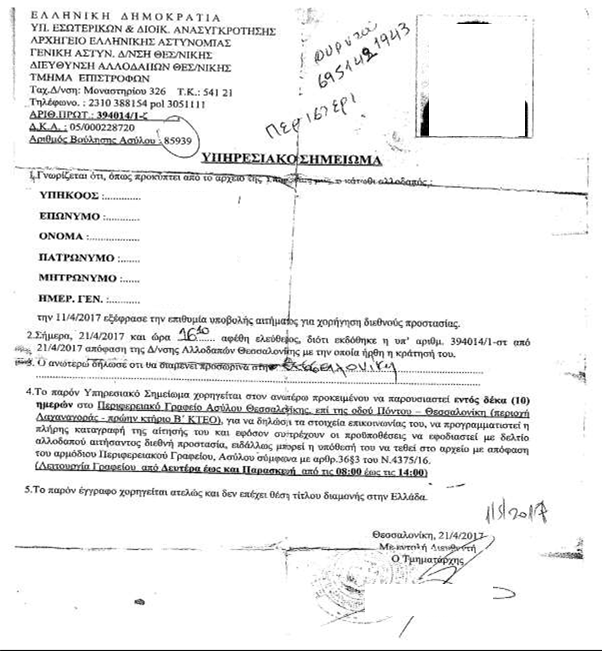 ΔΙΑΔΙΚΑΣΙΑ ΥΠΟΒΟΛΗΣ ΑΙΤΗΜΑΤΟΣ ΑΣΥΛΟΥ (ΔΙΕΘΝΟΥΣ ΠΡΟΣΤΑΣΙΑΣ) ΣΤΗΝ ΕΛΛΑΔΑΕικόνα 1. Δείγμα Υπηρεσιακού ΣημειώματοςΘΕΩΡΗΤΙΚΗ ΥΠΟΣΤΗΡΙΞΗ ΕΚΠΑΙΔΕΥΤΙΚΟΥ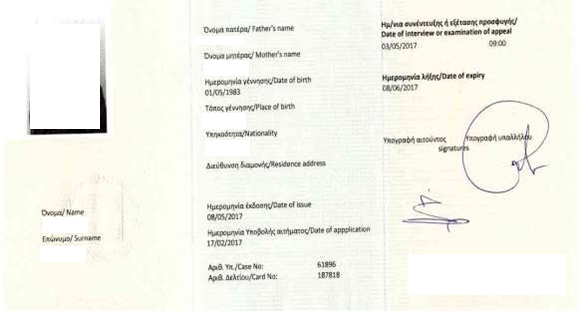 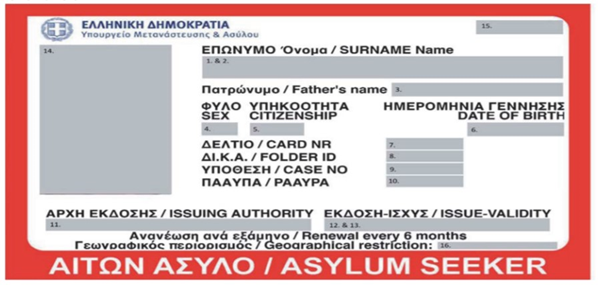 ΔΙΑΔΙΚΑΣΙΑ ΥΠΟΒΟΛΗΣ ΑΙΤΗΜΑΤΟΣ ΑΣΥΛΟΥ (ΔΙΕΘΝΟΥΣ ΠΡΟΣΤΑΣΙΑΣ) ΣΤΗΝ ΕΛΛΑΔΑΕικόνα 2. Δείγμα Δελτίου Αιτούντος Άσυλο (παλιό)Εικόνα 3. Δείγμα Δελτίου Αιτούντος Άσυλο (νέο)ΘΕΩΡΗΤΙΚΗ ΥΠΟΣΤΗΡΙΞΗ ΕΚΠΑΙΔΕΥΤΙΚΟΥΔΙΑΔΙΚΑΣΙΑ ΥΠΟΒΟΛΗΣ ΑΙΤΗΜΑΤΟΣ ΑΣΥΛΟΥ (ΔΙΕΘΝΟΥΣ ΠΡΟΣΤΑΣΙΑΣ) ΣΤΗΝ ΕΛΛΑΔΑΚάθε ενήλικος μιας οικογένειας δίνει ξεχωριστή συνέντευξη ενώ για τους ανήλικους διεξάγεται προσωπική συνέντευξη λαμβανομένης υπόψη της ωριμότητάς τους και των ψυχολογικών συνεπειών και των τραυματικών βιωμάτων τους.Στη συνέντευξη είναι παρών και διερμηνέας και η συνέντευξη διεξάγεται σε γλώσσα που κατανοεί ο αιτών/η αιτούσα άσυλο. Η παροχή διερμηνείας είναι δωρεάν.Στη συνέντευξη το άτομο μπορεί να παραστεί μαζί με δικηγόρο ή άλλο σύμβουλο (ιατρό, ψυχολόγο ή κοινωνικό λειτουργό), τον οποίον θα πρέπει να εξουσιοδοτήσει εγγράφως προκειμένου να μπορεί να παρίσταται κατά τη διάρκεια της συνέντευξης ή να τον/την εκπροσωπεί ενώπιον της Υπηρεσίας Ασύλου. Η αμοιβή και τα έξοδα του δικηγόρου ή άλλου συμβούλου επιβαρύνουν το άτομο.Το περιεχόμενο της συνέντευξης είναι εμπιστευτικό και δεν κοινοποιείται σε καμία περίπτωση στις αρχές της χώρας του ατόμου και στους διώκτες του. Μπορεί όμως να κοινοποιηθεί σε άλλες ελληνικές αρχές.Η συνέντευξη μπορεί να ηχογραφείται. Ο υπάλληλος συντάσσει ένα κείμενο (πρακτικό) που περιλαμβάνει όλες τις ερωτήσεις και απαντήσεις της συνέντευξης. Εάν η συνέντευξη δεν ηχογραφηθεί, θα πρέπει το άτομο να ελέγξει το κείμενο του πρακτικού με τη βοήθεια του διερμηνέα, να επιβεβαιώσει το περιεχόμενό του ή να ζητήσει να γίνουν διορθώσεις και να το υπογράψει. Μπορεί κατόπιν αίτησης να πάρει αντίγραφο του πρακτικού ή/και της ηχητικής καταγραφής της συνέντευξης.4. ΑπόφασηΟ χειριστής λαμβάνει απόφαση επί της αίτησης συνεκτιμώντας τις δηλώσεις του αιτούντος/της αιτούσας κατά την προσωπική συνέντευξη, τα στοιχεία που έχει προσκομίσει για να τεκμηριώσει την αίτησή του/της, τις σχετικές πληροφορίες για τη χώρα καταγωγής του/της και όλα τα στοιχεία που περιλαμβάνονται στον διοικητικό του/της φάκελο.Μετά τη συνέντευξη η Υπηρεσία Ασύλου θα αποφασίσει αν θα του/της χορηγήσει καθεστώς πρόσφυγα ή δικαιούχου επικουρικής προστασίας ή θα απορρίψει την αίτησή του/της.• Θετική απόφασηΑν στο άτομο χορηγηθεί καθεστώς πρόσφυγα από την Ελληνική Δημοκρατία μπορεί να αποκτήσει τριετή άδεια διαμονής (Εικόνα 3), η οποία θα ισχύει για τρία (3) χρόνια* και εφ’ όσον ως δικαιούχος το επιθυμεί, μπορεί να αποκτήσει ταξιδιωτικό έγγραφο της Ελληνικής Δημοκρατίας που καθιστά δυνατή την επίσκεψή του/της σε άλλες χώρες της Ε.Ε. για διάστημα έως ενενήντα (90) ημέρες.Η άδεια διαμονής για δικαιούχους επικουρικής προστασίας χορηγείται για διάστημα ενός (1) έτους και ανανεώνεται για δύο (2) ακόμα έτη μετά από επανεξέταση. Στην περίπτωση επικουρικής προστασίας, οι ελληνικές Αρχές χορηγούν ταξιδιωτικό έγγραφο κατόπιν αίτησης του/της δικαιούχου, μόνον εφόσον αδυνατεί αντικειμενικά να αποκτήσει ταξιδιωτικό έγγραφο από τις Αρχές της χώρας του/της.ΘΕΩΡΗΤΙΚΗ ΥΠΟΣΤΗΡΙΞΗ ΕΚΠΑΙΔΕΥΤΙΚΟΥΔΙΑΔΙΚΑΣΙΑ ΥΠΟΒΟΛΗΣ ΑΙΤΗΜΑΤΟΣ ΑΣΥΛΟΥ (ΔΙΕΘΝΟΥΣ ΠΡΟΣΤΑΣΙΑΣ) ΣΤΗΝ ΕΛΛΑΔΑΣε κάθε περίπτωση, ο/η δικαιούχος έχει δικαίωμα πρόσβασης στην αγορά εργασίας, στην εκπαίδευση, την κοινωνική πρόνοια και στην ιατρική περίθαλψη. Ο Προσωρινός Αριθμός Ασφάλισης και Υγειονομικής Περίθαλψης Αλλοδαπού (Π.Α.Α.Υ.Π.Α.) μεταβάλλεται σε ΑΜΚΑ, όπως ισχύει για τους Έλληνες πολίτες και έχει πρόσβαση σε παροχές κοινωνικής πρόνοιας και ιατροφαρμακευτικής περίθαλψης, με τους όρους που ισχύουν για τους Έλληνες πολίτες.Επίσης, έχει πρόσβαση στη δημόσια εκπαίδευση όλων των βαθμίδων και σε προγράμματα κατάρτισης. Μπορεί να προχωρήσει σε έναρξη επιτηδεύματος και σε άσκηση δραστηριοτήτων ελεύθερου επαγγέλματος, ανοίγοντας δική του/της επιχείρηση.Ως αναγνωρισμένος πρόσφυγας έχει το δικαίωμα οικογενειακής επανένωσης με τα μέλη της άμεσης οικογένειάς του/της που είναι στη χώρα καταγωγής του/της ή σε άλλη τρίτη χώρα υπό προϋποθέσεις.Ως δικαιούχος διεθνούς προστασίας (προσφυγικό καθεστώς ή επικουρική προστασία) μπορεί να υποβάλει αίτηση για ελληνική ιθαγένεια-υπηκοότητα και έχει υποχρέωση να παρακολουθήσει τα κατάλληλα προγράμματα κοινωνικής ένταξης που καταρτίζονται από τις αρμόδιες υπηρεσίες.Σύμφωνα με την ελληνική νομοθεσία το καθεστώς που χορηγήθηκε στο άτομο μπορεί να ανακληθεί ή να μην ανανεωθεί σε περιπτώσεις όπως αν η ιδιότητα του πρόσφυγα παύσει επειδή π.χ. επανάκτησε την προστασία της χώρας ιθαγένειάς του/της, αν παραποίησε ή πλαστογράφησε έγγραφα ή στοιχεία, αν έθεσε σε κίνδυνο την εθνική ασφάλεια της χώρας κι αν διέπραξε σοβαρό έγκλημα.• Απορριπτική απόφαση (Διαδικασία Αίτησης Ασύλου Β' Βαθμού- Αρχή Προσφυγών)Αν η αίτηση απορριφθεί, ή χορηγηθεί καθεστώς επικουρικής προστασίας και το άτομο θεωρεί ότι δικαιούται καθεστώς πρόσφυγα, έχει δικαίωμα να ασκήσει προσφυγή ενώπιον της Αρχής Προσφυγών (β’ βαθμός) καταθέτοντάς την στο Περιφερειακό Γραφείο Ασύλου ή στο Αυτοτελές Κλιμάκιο Ασύλου που εξέδωσε την απορριπτική απόφαση μέσα στην προθεσμία που αναφέρει η απόφαση που παρέλαβε.Με την κατάθεση προσφυγής χορηγείται στον αιτούντα/στην αιτούσα εκ νέου Δελτίο Αιτούντος Διεθνή Προστασία.Η προσφυγή εξετάζεται από (τριμελή) Ανεξάρτητη Επιτροπή Προσφυγών με βάση τα στοιχεία του φακέλου και δεν καλεί το άτομο σε συνέντευξη (εκτός εξαιρετικών περιπτώσεων).Η Ανεξάρτητη Επιτροπή Προσφυγών αποφασίζει αν θα χορηγήσει καθεστώς πρόσφυγα ή δικαιούχου επικουρικής προστασίας ή αν θα απορρίψει την προσφυγή.Η απόφαση προσφυγής μπορεί να εκδοθεί σε διάστημα από δεκαπέντε (15) ημέρες έως τρεις (3) μήνες, ανάλογα με την περίπτωση.Αν η προσφυγή απορριφθεί ή χορηγηθεί καθεστώς επικουρικής προστασίας, ενώ το άτομο θεωρεί ότι δικαιούται καθεστώς πρόσφυγα, μπορεί να ασκήσει αίτηση ακύρωσης η οποία όμως δεν έχει αυτόματο ανασταλτικό χαρακτήρα, δηλαδή είναι δυνατή η απομάκρυνση.Σε περίπτωση απόρριψης της αίτησης, το άτομο κρατείται σε Προαναχωρησιακό Κέντρο Κράτησης μέχρι να ολοκληρωθεί η απομάκρυνσή του ή να γίνει τελεσίδικα δεκτή η αίτησή του. Αν η προσφυγή απορριφθεί, η Ανεξάρτητη Επιτροπή Προσφυγών εκδίδει απόφαση για την επιστροφή του ατόμου στη χώρα του.Υπουργείο Μετανάστευσης και ΑσύλουΕργαστήριο 1ο Στα παπούτσια του άλλου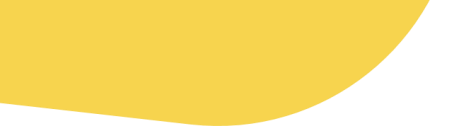 Προσδοκώμενα μαθησιακά αποτελέσματαΣτο τέλος του εργαστηρίου οι μαθητές και οι μαθήτριες θα είναι ικανοί/ές να παρατηρούν και να κρίνουν πώς οι κοινωνικές, οικονομικές και πολιτισμικές διαφορές επηρεάζουν τη ζωή των ανθρώπων.Δραστηριότητες (Διάρκεια: 1 διδακτική ώρα)Βήμα 1	Ενέργειες εκπαιδευτικού	Ενέργειες μαθητών/τριώνΜοιράζετε	σε	κάθε	μαθητή/τρια	μία κάρτα και εξηγείτε ότι αυτός είναι ο ρόλος που θα έχει στο παιχνίδι (δίνετε τον ίδιο ρόλο σε περισσότερους μαθητές αν οι κάρτες δεν αρκούν).Ζητάτε να μην αποκαλύψει κανείς τον ρόλο του/της.Ζητάτε να σταθούν ο ένας δίπλα στον άλλο σε μια σειρά.Ενημερώνετε	ότι	θα	τους	θέσετε ερωτήσεις	και      κάθε      φορά      που	η απάντηση θα είναι θετική θα προχωρούν ένα βήμα μπροστά ενώ όταν η απάντηση θα είναι αρνητική, θα οπισθοχωρούν ένα βήμα (5').Διαβάζουν τον ρόλο τους και μπαίνουν στη σειρά ο ένας δίπλα στον άλλο.Ακούν μία μία τις προτάσεις και, αν η απάντηση είναι θετική, προχωρούν ένα βήμα	μπροστά.	Αν	η	απάντηση	είναι αρνητική, μένουν στη θέση τους (10')(ΕξΑΕ:	Για	κάθε	θετική	απάντηση σημειώνουν έναν πόντο.)(ΕξΑΕ: Στέλνετε σε κάθε μαθητή/τρια τον ρόλο σε μήνυμα.)Βήμα 2	Αφού ολοκληρώσετε με τις ερωτήσεις, ζητάτε από	κάθε	μαθητή/τρια με	τη σειρά να παρουσιάσει τον εαυτό του σύμφωνα με τον ρόλο στην ολομέλεια.Κάθε μαθητής/τρια παρουσιάζει τον εαυτό του σύμφωνα με τον ρόλο στην ολομέλεια και λίγα λόγια για τις επιλογές που είχε βάσει αυτού (20').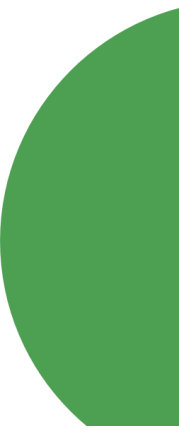 Βήμα 3	Υποβάλλετε	στους	μαθητές	τις αναστοχαστικές              ερωτήσεις              και προκαλείτε           συζήτηση           για           τα συναισθήματα και τις σκέψεις τους.Απαντούν στις αναστοχαστικές ερωτήσεις και	εκφράζουν	τις	σκέψεις	και	τα συναισθήματά τους στην ολομέλεια (10').Εκτυπώστε για τις ανάγκες του παιχνιδιού.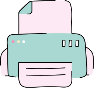 Κάρτες ρόλωνΕίσαι 11 χρονών. Δεν έχεις αδέρφια. Ζεις σε ένα μικρό διαμέρισμα με τη μητέρα σου στο κέντρο μιας μικρής Ελληνικής πόλης. Η μητέρα σου δουλεύει ως καθαρίστρια. Οι γονείς σου είναιχωρισμένοι.Είσαι 12 χρονών. Κατάγεσαι από την Αλβανία. Ζεις μαζί με τους γονείς και τα αδέρφια σου σε ένα αγροτικό σπίτι σε ένα χωριό της Ελλάδας. Οι γονείςσου είναι αγρότες.Είσαι 11 χρονών. Ζεις μαζί με τους γονείς και την Είσαι 13 χρονών. Ζεις σε ορφανοτροφείο από	αδερφή σου σε ένα μεγάλο διαμέρισμα στην μωρό και δε γνωρίζεις ποιοι είναι οι γονείς σου	Αθήνα. Ο πατέρας σου είναι διευθυντής σε μεγάλη ούτε αν έχεις αδέρφια.	εταιρεία	και	η	μητέρα	σου	καθηγήτριαπανεπιστημίου.Είσαι 10 χρονών. Ήρθες στην Ελλάδα από τη Συρία πριν έναν χρόνο και ζεις σε Κέντρο Φιλοξενίας στη βόρεια Ελλάδα μαζί με τους γονείς σου και τα αδέρφια σου.Είσαι 8 χρονών. Είσαι Ρομά καταγωγής και ζεις σε έναν καταυλισμό μαζί με τους γονείς σου και τα αδέρφια σου. Δεν πηγαίνεις κάθε μέρα σχολείο.Είσαι 8 χρονών. Ζεις μαζί με τους γονείς σου και τον αδερφό σου σε ένα σπίτι κοντά στη θάλασσα σε ένα πολύ μικρό ελληνικό νησί. Λόγω ενός προβλήματος υγείας δεν μπορείς να πηγαίνεις στο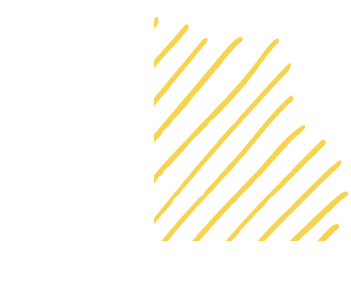 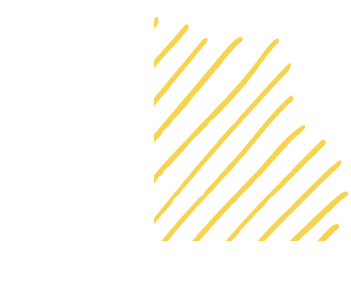 σχολείο και κάνεις μάθημα στο σπίτι.Είσαι 14 χρονών και άστεγος. Ζεις σε παγκάκια στον δρόμο μαζί με τον πατέρα σου τον οποίο απέλυσαν από τη δουλειά και του πήραν το σπίτι.Είσαι 9 χρονών. Ήρθες από την Κίνα πριν 5 χρόνια και ζεις με τους γονείς σου και τον αδερφό σου σε ένα μικρό σπίτι πάνω από το μαγαζί του πατέρα σου που πουλά ρούχα.Είσαι 9 χρονών. 'Ήρθες στην Ελλάδα από το Αφγανιστάν	πριν	δύο	χρόνια	και	ζεις	σε διαμέρισμα στη Θεσσαλονίκη μαζί με τη μητέρασου που είναι άρρωστη.Ερωτήσεις παιχνιδιού• Πηγαίνεις σχολείο κάθε μέρα;• Έχεις σχολικά είδη και ρούχα για το σχολείο;• Μπορείς να πας σε οποιονδήποτε γιατρό χρειαστεί;• Μπορείς εσύ και η οικογένειά σου να ψωνίσετε ό,τι θέλετε από το σούπερ μάρκετ; • Μπορείς να ταξιδέψεις όπου θες;• Μπορείς να πας διακοπές κάθε χρόνο;• Έχεις δικό σου χώρο στο σπίτι για να παίζεις και να διαβάζεις; • Σε έχουν κοροϊδέψει για την καταγωγή σου;• Σε έχουν κοροϊδέψει για την εμφάνισή σου;• Μπορείς να παίξεις στη γειτονιά με φίλους/ες σου;Αναστοχαστικές ερωτήσεις• Πώς ένιωσες όταν απάντησες αρνητικά σε ερωτήσεις; • Πώς ένιωσες όταν απάντησες θετικά σε ερωτήσεις;• Σου ήταν εύκολο να παίξεις τον ρόλο; Αν όχι, γιατί;• Τι σκέφτεσαι για το παιδί του ρόλου που υποδύθηκες; • Πιστεύεις ότι όλα τα παιδιά έχουν ίσες ευκαιρίες;• Τι θα άλλαζες στον κόσμο για να τον κάνεις καλύτερο;Εργαστήριο 2ο Τρέξε να σωθείςΠροσδοκώμενα μαθησιακά αποτελέσματαΣτο τέλος του εργαστηρίου οι μαθητές και οι μαθήτριες θα είναι ικανοί να ορίζουν την έννοια του πρόσφυγα αλλά και να περιγράφουν τους κινδύνους που αντιμετωπίζει κατά το ταξίδι γιατην αναζήτηση διεθνούς προστασίας.Δραστηριότητες (Διάρκεια: 1 διδακτική ώρα)Βήμα 1	Ενέργειες εκπαιδευτικού	Ενέργειες μαθητών/τριώνΠροβάλλετε με τη σειρά τα βίντεο της Ύπατης Αρμοστείας	του	ΟΗΕ	για	τους Πρόσφυγες με τίτλο "Πρόσφυγες-  Ποιοι είναι" (3' 7'') και "Από  πού  έρχονται  οι πρόσφυγες" (1' 46).Μετά την προβολή, υποβάλλετε ερωτήσεις κατανόησης (π.χ. Αν κάποιος διώκεται στη χώρα	του	λόγω	θρησκείας,	θεωρείται πρόσφυγας ή όχι; Μόνο όσοι κινδυνεύουν λόγω πολεμικών συρράξεων θεωρούνται πρόσφυγες;).Αφού παρακολουθήσουν τα βίντεο και απαντήσουν στις ερωτήσεις κατανόησης, αναζητούν-	χωρισμένοι	σε	ομάδες-πληροφορίες     στο	διαδίκτυο     για	να δώσουν τον ορισμό του πρόσφυγα (20').Αφού	συζητήσουν	και συμφωνήσουν, γράφουν τον ορισμό στον πίνακα ή σε χαρτόνι.(ΕξΑΕ: whiteboard)Βήμα 2	Προβάλλετε την κάρτα με τον ορισμό του πρόσφυγα	τονίζοντας	ότι	ο	όρος χαρακτηρίζει,       πρωτίστως,        το        άτομο (ατομικός      φόβος	δίωξης/Σύμβαση      της Γενεύης)      και,	δευτερευόντως,      σύνολο ατόμων       (πολεμικές       συρράξεις/ύστερα νομοθετήματα).Βήμα 3	Προβάλλετε	το	παιχνίδι	προσομοίωσης "Ταξίδι της φυγής" της Ύπατης Αρμοστείας του ΟΗΕ για τους Πρόσφυγες και καλείτε τους	μαθητές     να	παίξουν	όλοι	μαζί προτείνοντας τις καταλληλότερες επιλογές φυγής.Τέλος,	ζητάτε	να	σας	αναφέρουν	τις δυσκολίες ενός τέτοιου ταξιδιού.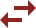 Διαβάζουν τον ορισμό από την κάρτα και διορθώνουν/συμπληρώνουν,	αν χρειάζεται,	τον	ορισμό             στον πίνακα/χαρτόνι (5').(ΕξΑΕ: whiteboard)Παίζουν	το	"Ταξίδι	της	φυγής"	(ένας χειρίζεται το ποντίκι και οι υπόλοιποι προτείνουν         επιλογές         φυγής)         ενώ παράλληλα συζητούν τα ενδεχόμενα και κρίνουν ώστε να επιλέξουν τον σωστό δρόμο φυγής (20').(ΕξΑΕ:	Είτε	παίζουν	ατομικά	είτε προβάλλετε σε κοινή χρήση.)Flipped	classroom:	Προαιρετική δραστηριότηταΕτοιμάζουν	στο	σπίτι	μια	βαλίτσα	με πράγματα που θα έπαιρναν μαζί τους αν έπρεπε να εγκαταλείψουν τη χώρα τους για να σωθούν.Βάζουν μέσα ό,τι θεωρούν αναγκαίο και ελέγχουν το βάρος.Βγάζουν	μια	φωτογραφία	με	το περιεχόμενο      και      την	αναρτούν      στην ηλεκτρονική	τάξη.	(ΕξΑΕ:	Ζωντανά     στη Webex)Ορισμός του πρόσφυγα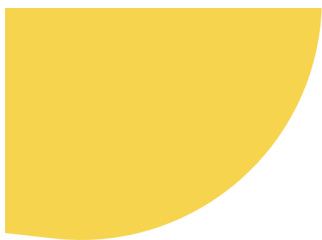 Πρόσφυγας θεωρείται το άτομο που...1	βρίσκεται εκτός της χώρας καταγωγής του και δεν μπορεί ή δε θέλει να επιστρέψει σε αυτήγιατί διώκεταιγια λόγους φυλής, θρησκείας, εθνικότητας, συμμετοχής σε συγκεκριμένη κοινωνική ομάδα, σεξουαλικού προσανατολισμού ή, λόγω των πολιτικών του πεποιθήσεων.Σύμβαση της Γενεύης, 19512	τρέπεται σε φυγή λόγω συγκρούσεων ή γενικευμένης βίας στην χώρα καταγωγής του.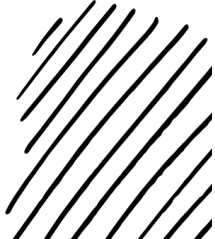 Εργαστήριο 3ο Στην Ελληνική Υπηρεσία Ασύλου (Μέρος 1ο)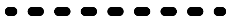 Προσδοκώμενα μαθησιακά αποτελέσματαΣτο τέλος του εργαστηρίου οι μαθητές και οι μαθήτριες θα είναι ικανοί/ες να ορίζουν την έννοια του αιτούντα άσυλο αλλά και να περιγράφουν το πρώτο μέρος της διαδικασίας υποβολής αιτήματος ασύλου, από την είσοδο στη χώρα μέχρι την καταγραφή και την υποβολή αιτήματος.Δραστηριότητες (Διάρκεια: 1 διδακτική ώρα)Βήμα 1	Ενέργειες εκπαιδευτικού	Ενέργειες μαθητών/τριώνΚάνετε	μια	σύντομη	συζήτηση	για	τη δραστηριότητα με τη βαλίτσα και, στη συνέχεια,      προβάλλετε      το	βίντεο      της Ύπατης Αρμοστείας	του	ΟΗΕ	για	τους Πρόσφυγες με τίτλο "Αιτούντες  άσυλο-Ποιοι είναι" (3' 27'').Μετά την προβολή, υποβάλλετε ερωτήσεις κατανόησης (π.χ. Τι σημαίνει άσυλο; Αν κάποιος κινδυνεύει και ζητήσει άσυλο, του δίνεται αυτομάτως;) (10')Αφού παρακολουθήσουν το βίντεο και απαντήσουν	στις	ερωτήσεις κατανόησης,     αναζητούν-     σε	ομάδες (ΕξΑΕ:                Breakout                sessions)-πληροφορίες        στο        διαδίκτυο	και προσπαθούν να δώσουν τον ορισμό του αιτούντα άσυλο προφορικά.Αφού συζητήσουν και συμφωνήσουν, γράφουν τον ορισμό στον πίνακα ή σε χαρτόνι (10').(ΕξΑΕ: whiteboard)Βήμα 2	Ζητάτε	από	τους	μαθητές	σας	να διαβάσουν προσεκτικά τη διαδικασία που ακολουθεί ένα άτομο το οποίο κινδυνεύει στη χώρα του και αναζητά προστασία σε άλλη χώρα, όπως αυτή περιγράφεται στο φυλλάδιο             "Διαδικασία            υποβολής αιτήματος ασύλου στην Ελλάδα. Μέρος 1ο: Υποβολή αιτήματος- Καταγραφή".Χωρίζονται σε ομάδες. Διαβάζουν με προσοχή τα φυλλάδια (10').(ΕξΑΕ: Webex/breakout sessions)Βήμα 3         Αφού      το      διαβάσουν      θέτετε      ερωτήσεις         Απαντούν     στις     ερωτήσεις     κατανόησης     και κατανόησης και λύνετε πιθανές απορίες ή         θέτουν δικές τους σε περίπτωση που δεν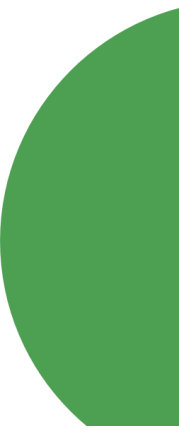 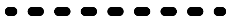 διευκρινίζετε (5').Βήμα 4	Ζητάτε να μοιράσουν τους ρόλους που προκύπτουν από το φυλλάδιο ώστε στην επόμενη συνάντηση να αναπαραστήσουν τη διαδικασία.κατανοούν κάτι από τη διαδικασία.Κάθε ομάδα μοιράζει τους ρόλους (10').Flipped classroom: Κάθε ομάδα εργάζεται ώστε να δημιουργήσει το σενάριο.Βασικό στοιχείο σεναρίου:Ο πρωταγωνιστής/Η πρωταγωνίστρια αιτών/αιτούσα άσυλο είναι Έλληνας/Ελληνίδα που έχει εγκαταλείψει την Ελλάδα επειδή κινδυνεύει η ζωή του/της για λόγο που θα σκεφτούν οι μαθητές/τριες και υποβάλλει αίτημα ασύλου σε κάποια γειτονική χώρα.Εκτυπώστε τα φυλλάδια "Υπηρεσιακό Σημείωμα" "Κάρτα αιτούντος άσυλο" και "Κάρτα για δακτυλικά αποτυπώματα" για καθεμία ομάδα και ζητήστε να συμπληρώσουν τα στοιχεία για τις ανάγκες της αναπαράστασης.Θα χρειαστεί επίσης ταμπόν σφραγίδας για τα δακτυλικά αποτυπώματα.Διαδικασία υποβολής αιτήματος ασύλου στην Ελλάδα Μέρος 1ο: Υποβολή αιτήματος- Καταγραφή1 Το άτομο που κινδυνεύει η ζωή του περνάει τα σύνορα της Ελλάδας (συχνά χωρίς να έχει έγγραφα, όπως ταυτότητα) και ζητάει διεθνή προστασία (άσυλο) ακόμα καιπροφορικά.	Άσυλο= η προστασία η οποία παρέχεται σε κάποιον που διώκεται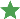 2 Η Ελληνική Αστυνομία εκδίδει Υπηρεσιακό Σημείωμα για μια σύντομη νόμιμη παραμονή στη χώρα κατά τη διάρκεια της οποίας το άτομο μπορεί να υποβάλλειαίτημα ασύλου.	Απέλαση= η απομάκρυνση αλλοδαπού από μια χώρα3 Το άτομο πηγαίνει στην Ελληνική Υπηρεσία Ασύλου, λέει ότι κινδυνεύει αν επιστρέψει στη χώρα του και ζητά διεθνή προστασία (ζητά δηλαδή άσυλο στην Ελλάδα).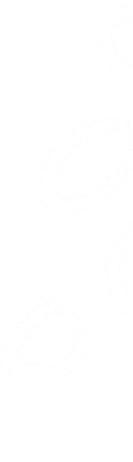 4 Ο υπάλληλος της Ελληνικής Υπηρεσίας Ασύλου (χειριστής) ξεκινά την καταγραφή ρωτώντας τα παρακάτω στο άτομο με τη βοήθεια διερμηνέα. Η διαδικασία διαρκείπερίπου 20-30 λεπτά. • Όνομα;• Επώνυμο;• Χώρα καταγωγής; • Μητρική Γλώσσα;• Ημερομηνία Γέννησης;• Γιατί ζητάς διεθνή προστασία; • Έχεις προβλήματα υγείας;• (Αν είναι παιδί 15- 17 ετών) Έχεις γονείς ή συγγενείς στην Ελλάδα ή στην Ευρώπη; • (Αν είναι ενήλικας) Έχεις συγγενείς στην Ελλάδα ή στην Ευρώπη;• (Αν ναι) Θέλεις να επανενωθείς με αυτούς;• Έχεις έγγραφα να καταθέσεις; (π.χ. ταυτότητα, διαβατήριο, πτυχίο) • Πότε έφυγες από τη χώρα σου;• Πότε μπήκες στην Ελλάδα;• Σε ποια γλώσσα θέλεις να γίνει η συνέντευξη;5Στη συνέχεια το άτομο δίνει δακτυλικά αποτυπώματα για να ελεγχθεί αν έχει εισέλθει στην Ευρωπαϊκή Ένωση από άλλο κράτος-μέλος στο παρελθόν. Αν έχει γίνει κάτι τέτοιο, τότε τοάτομο πρέπει να επιστραφεί στη χώρα αυτή (χώρα πρώτης υποδοχής).6Μόλις ολοκληρωθεί η διαδικασία, η Ελληνική Υπηρεσία Ασύλου εκδίδει την κάρτααιτούντος άσυλο και τη δίνει στο άτομο.Το άτομο πλέον θεωρείται "αιτών άσυλο" στην Ελλάδα και δε γίνεται να απελαθεί μέχρι να ολοκληρωθεί η διαδικασία εξέτασης του αιτήματός του.Εκτυπώστε και συμπληρώστε για τις ανάγκες της αναπαράστασης.Υπηρεσιακό ΣημείωμαΕΛΛΗΝΙΚΗ ΔΗΜΟΚΡΑΤΙΑ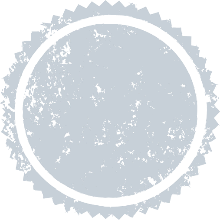 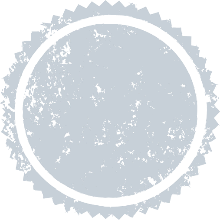 ΥΠ. ΕΣΩΤΕΡΙΚΩΝ & ΔΙΟΙΚ. ΑΝΑΣΥΓΚΡΟΤΗΣΗΣ ΑΡΧΗΓΕΙΟ ΕΛΛΗΝΙΚΗΣ ΑΣΤΥΝΟΜΙΑΣΓΕΝΙΚΗ ΑΣΤΥΝ. Δ.ΝΣΗ ____________________ΔΙΕΥΘΥΝΣΗ ΑΛΛΟΔΑΠΩΝ _________________	ΦωτογραφίαΤΜΗΜΑ ΕΠΙΣΤΡΟΦΩΝ ΑΡΙΘ.ΠΡΩΤ.: 65669786 Δ.Κ.Α.: 05/000684596Αριθμός Βούλησης Ασύλου: _ _ _ _ _Υπηρεσιακό Σημείωμα• Γνωρίζεται ότι, όπως προκύπτει από το αρχείο της υπ' αρ. _________, ο κάτωθι αλλοδαπός:ΥΠΗΚΟΟΣ: _____________________ΕΠΩΝΥΜΟ: _____________________ΟΝΟΜΑ: ______________________ΠΑΤΡΩΝΥΜΟ: ___________________ΜΗΤΡΩΝΥΜΟ: ___________________ΗΜΕΡ. ΓΕΝΝ.: ___________________την __/__/____ εξέφρασε την επιθυμία υποβολής αιτήματος για χορήγηση διεθνούς προστασίας.2. Σήμερα, __/__/____ και ώρα ____ αφέθη ελεύθερος διότι εκδόθηκε η υπ' αριθμ. _____/_ από__/__/____ απόφαση της Δ/νσης Αλλοδαπών ___________ με την οποία ήρθη η κράτησή του.3. Ο ανωτέρω δήλωσε ότι θα διαμένει προσωρινά στη _______________________________.4. Το παρόν Υπηρεσιακό Σημείωμα χορηγείται στον ανωτέρω προκειμένου να παρουσιαστεί εντός____ (__) __________ στο Περιφερειακό Γραφείο Ασύλου _______________, επί της οδού___________________ για να δηλώσει τα στοιχεία επικοινωνίας του, να προγραμματιστεί ηπλήρης καταγραφή της αίτησής του και εφόσον συντρέχουν οι προϋποθέσεις να εφοδιαστεί μεδελτίο αλλοδαπού αιτήσαντος διεθνή προστασία, ειδάλλως μπορεί η υπόθεσή του να τεθεί στοαρχείο με απόφαση του αρμόδιου Περιφερειακού Γραφείου Ασύλου σύμφωνα με αρθρ. 3683 τουΝ.4375/16.(Λειτουργία Γραφείου από Δευτέρα έως και Παρασκευή από τις 08:00 έως τις 14:00)5. ΤΟ παρόν έγγραφο χορηγείται ατελώς και δεν επέχει θέση τίτλου διαμονής στην Ελλάδα.___________, __/__/____Με εντολή ΔιευθυντήΟ Τμηματάρχης____________________Αστυνόμος Α'Εκτυπώστε και συμπληρώστε για τις ανάγκες της αναπαράστασης.Κάρτα αιτούντος άσυλο(παλιά κάρτα)(νέα κάρτα)Κάρτα για δακτυλικά αποτυπώματαΕργαστήριο 4ο Στην Ελληνική Υπηρεσία Ασύλου (Μέρος 2ο)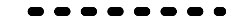 Προσδοκώμενα μαθησιακά αποτελέσματαΣτο τέλος του εργαστηρίου οι μαθητές και οι μαθήτριες θα είναι ικανοί/ες να αναπαριστούν το πρώτο μέρος της διαδικασίας υποβολής αιτήματος ασύλου αλλά και θα είναι ικανοί/ές να περιγράφουν το δεύτερο μέρος της διαδικασίας υποβολής αιτήματος ασύλου, δηλαδή την εξακρίβωση στοιχείων και την εξέταση του αιτήματος.Δραστηριότητες (Διάρκεια: 1 διδακτική ώρα)Βήμα 1	Ενέργειες εκπαιδευτικού	Ενέργειες μαθητών/τριών-	Κάθε ομάδα κάνει πρόβες πάνω στο σενάριο (20').(ΕξΑΕ: Webex/breakout sessions)Βήμα 2         -                                                                                               Κάθε ομάδα παρουσιάζει στην ολομέλεια την αναπαράσταση της διαδικασίας (10').(ΕξΑΕ: Webex Προφορική απόδοση)Βήμα 3      Ζητάτε από τους μαθητές σας να διαβάσουν προσεκτικά το δεύτερο και τρίτο μέρος τηςΚάθε ομάδα διαβάζει με προσοχή τα φυλλάδια (10').διαδικασίας υποβολής αιτήματος ασύλου από τα φυλλάδια "Διαδικασία υποβολής αιτήματος ασύλου στην Ελλάδα. Μέρος 2ο: Εξακρίβωσηστοιχείων- Εξέταση αιτήματος" και "Διαδικασία(ΕξΑΕ: Webex/breakout sessions)υποβολής αιτήματος ασύλου στην Ελλάδα. Μέρος 3ο: Συνέντευξη- Απόφαση- Προσφυγή".Βήμα 4	Αφού	τα	διαβάσουν	θέτετε	ερωτήσεις	Απαντούν	στις	ερωτήσεις	κατανόησης	και κατανόησης και λύνετε πιθανές απορίες ή	θέτουν δικές τους σε περίπτωση που δεν διευκρινίζετε (5').                                                                 κατανοούν κάτι από τη διαδικασία.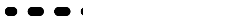 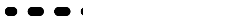 Flipped classroom: Κάθε ομάδα εργάζεται ώστε να δημιουργήσει το σενάριο.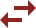 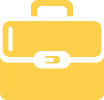 Βασικό στοιχείο σεναρίου:Ζητήστε από τις ομάδες να έχουν ποικιλία στις αποφάσεις, να μην είναι όλες θετικές ή απορριπτικές ώστε να κατανοήσουν τόσο τη διαδικασία σε βάθος όσο και τα συναισθήματα του ατόμου.Εκτυπώστε-αν είναι εφικτό έγχρωμα- το φυλλάδιο "Άδεια Διαμονής" για κάθε ομάδα και ζητήστε να συμπληρώσουν τα στοιχεία για τις ανάγκες της αναπαράστασης.Εργαστήριο 5ο Στην Ελληνική Υπηρεσία Ασύλου (Μέρος 3ο)Προσδοκώμενα μαθησιακά αποτελέσματαΣτο τέλος του εργαστηρίου οι μαθητές και οι μαθήτριες θα είναι σε θέση να αναπαριστούν το δεύτερο και τρίτο μέρος της διαδικασίας υποβολής αιτήματος ασύλου αλλά και	να περιγράφουν τις σκέψεις και τα συναισθήματα που βίωσαν μέσα από τη διαδικασία αυτή.Δραστηριότητες (Διάρκεια: 1 διδακτική ώρα)Βήμα 1	Ενέργειες εκπαιδευτικού	Ενέργειες μαθητών/τριών-	Κάθε ομάδα κάνει πρόβες πάνω στο σενάριο (20').(ΕξΑΕ: Webex/breakout sessions)Βήμα 2         -                                                                                               Κάθε ομάδα παρουσιάζει στην ολομέλεια την αναπαράσταση της διαδικασίας (15').(ΕξΑΕ: Webex Προφορική απόδοση)Βήμα 3      Συζητάτε με τους μαθητές και τις μαθήτριές σας σχετικά με τα συναισθήματα και τις σκέψειςτους.Συζητούν	απαντώντας	στις	ερωτήσεις αναστοχασμού αλλά και θέτοντας δικές τους (10').Ενδεικτικές ερωτήσεις• Πώς	αισθανθήκατε	που	έπρεπε	να(ΕξΑΕ: Webex)εγκαταλείψετε την πατρίδα σας, το σπίτι σας, τους δικούς σας ανθρώπους;• Γιατί σκεφτήκατε αυτή τη χώρα για να αναζητήσετε άσυλο;• Ποιες ήταν οι σκέψεις σας για τους πιθανούς κινδύνους;• Τι σας φόβιζε περισσότερο;• Τι	σας	δυσκόλεψε	περισσότερο	στη διαδικασία της συνέντευξης;• Μετά από τόσα χρόνια εκτός κανονικότητας, ποιες θα ήταν οι προτεραιότητες στη νέα σας ζωή;Διαδικασία υποβολής αιτήματος ασύλου στην Ελλάδα Μέρος 2ο: Εξακρίβωση στοιχείων- Εξέταση αιτήματοςΠολλούς μήνες αργότερα ο αιτών άσυλο καλείται σε συνέντευξη ώστε να εξακριβωθεί αν τα στοιχεία που δήλωσε είναι αληθή και, αν είναι, να εξεταστεί το αίτημά του.1Το άτομο πηγαίνει στην Ελληνική Υπηρεσία Ασύλου και ο υπάλληλος- διαχειριστής του κάνει ερωτήσεις για να διαπιστώσει αν ισχύουν αυτά που δήλωσε.Οι ερωτήσεις είναι σχετικές με τη χώρα του και τον πολιτισμό του, όπως αυτές πουακολουθούν. Η διαδικασία πάρα πολλές ώρες.• Πού γεννήθηκες; • Πού μεγάλωσες;• Τι χρώμα έχει η σημαία της χώρας σου;• Πόση ώρα απέχει η πόλη σου από την πρωτεύουσα της χώρας;• Ποιο είναι το μεγαλύτερο θρησκευτικό μνημείο (π.χ. εκκλησία, τζαμί); • Ποιος είναι ο τηλεφωνικός κωδικός της πόλης σου;• Γιατί κινδυνεύεις;2	Όταν ολοκληρωθεί η εξακρίβωση στοιχείων...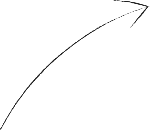 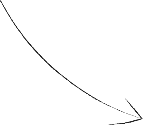 ΕΓΚΡΙΣΗ ΑΙΤΗΜΑΤΟΣ	ΑΠΟΡΡΙΨΗ ΑΙΤΗΜΑΤΟΣΑν	ο	υπάλληλος-	διαχειριστής	Αν	ο	υπάλληλος-	διαχειριστής πιστεύει       πως	το       άτομο	όντως	πιστεύει     πως	το	άτομο	είτε	ΔΕΝ κινδυνεύει και λέει αλήθεια, ΕΓΚΡΙΝΕΙ	κινδυνεύει     είτε     ΔΕ     λέει     αλήθεια, το     αίτημα     του     ατόμου     για     διεθνή	ΑΠΟΡΡΙΠΤΕΙ το αίτημα του ατόμου για προστασία.                                                                              διεθνή προστασία.Το	άτομο	μπορεί	να	προσλάβει δικηγόρο     και	κάνει     προσφυγή,	να ζητήσει δηλαδή να εξεταστεί ξανά το αίτημά του.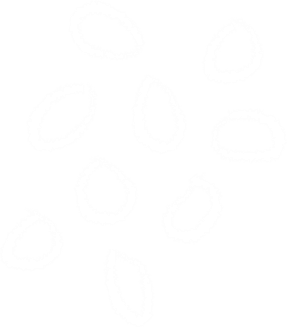 ΤΕΛΟΣ ΔΙΑΔΙΚΑΣΙΑΣΔιαδικασία υποβολής αιτήματος ασύλου στην Ελλάδα Μέρος 3ο: Συνέντευξη- Απόφαση- Προσφυγή1	Ο αιτών άσυλο του οποίου εγκρίνεται το αίτημα, περνά από συνέντευξη ξανά από την Ελληνική Υπηρεσία Ασύλου.Στη συνέντευξη αυτή, ο αιτών άσυλο πρέπει να εξηγήσει πολύ αναλυτικά γιατί έφυγε από τη χώρα του και φοβάται να επιστρέψει σε αυτή.2	6 μήνες μέχρι 1,5 χρόνο αργότερα βγαίνει η απόφαση, δηλαδή αν το κράτος αποφάσισε ότι ο αιτών άσυλο δικαιούται διεθνή προστασία.ΘΕΤΙΚΗ ΑΠΟΦΑΣΗ	ΑΡΝΗΤΙΚΗ ΑΠΟΦΑΣΗ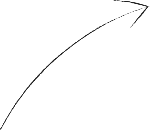 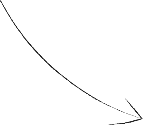 Η	Ελληνική	Υπηρεσία	Ασύλου	Η	Ελληνική	Υπηρεσία	Ασύλου αποφασίζει	ότι     ο	αιτών     δικαιούται	απορρίπτει	το     αίτημα	ασύλου	του διεθνή προστασία.                                                             αιτούντα.Πολλούς μήνες αργότερα η Ελληνική	Ο	αιτών	άσυλο	μπορεί	να	κάνει Υπηρεσία	Ασύλου	του	εκδίδει	την	προσφυγή.Άδεια Διαμονής και διαβατήριο (αν	Μετά	από	κάποιους	μήνες,	η ζητήσει).	προσφυγή θα εξεταστεί από τριμελή Ο	δικαιούχος     διεθνούς     προστασίας	επιτροπή για να ελεγχθεί αν κάτι πήγε μπορεί πλέον να απολαμβάνει όλα τα	στραβά στη διαδικασία.δικαιώματα ενός Έλληνα πολίτη (εκτόςαπό μερικά, όπως το να ψηφίζει).Αν η απόφαση είναι θετική, ισχύει ό,τικαι για τη θετική απόφαση.Αν η απόφαση είναι πάλι αρνητική,ΤΕΛΟΣ ΔΙΑΔΙΚΑΣΙΑΣ	τότε το άτομο θα απελαθεί χώρα.	Μπορεί	όμως	νααπό τηκινηθείδικαστικά για να εξεταστεί ξανά το αίτημά του.ΤΕΛΟΣ ΔΙΑΔΙΚΑΣΙΑΣΑπέλαση= η απομάκρυνση αλλοδαπού από μια χώρα.Συμπληρώστε τα κενά, εκτυπώστε και κατόπιν κολλήστε τις δύο όψεις της κάρτας διαμονής και για τις ανάγκες της αναπαράστασης.Άδεια Διαμονής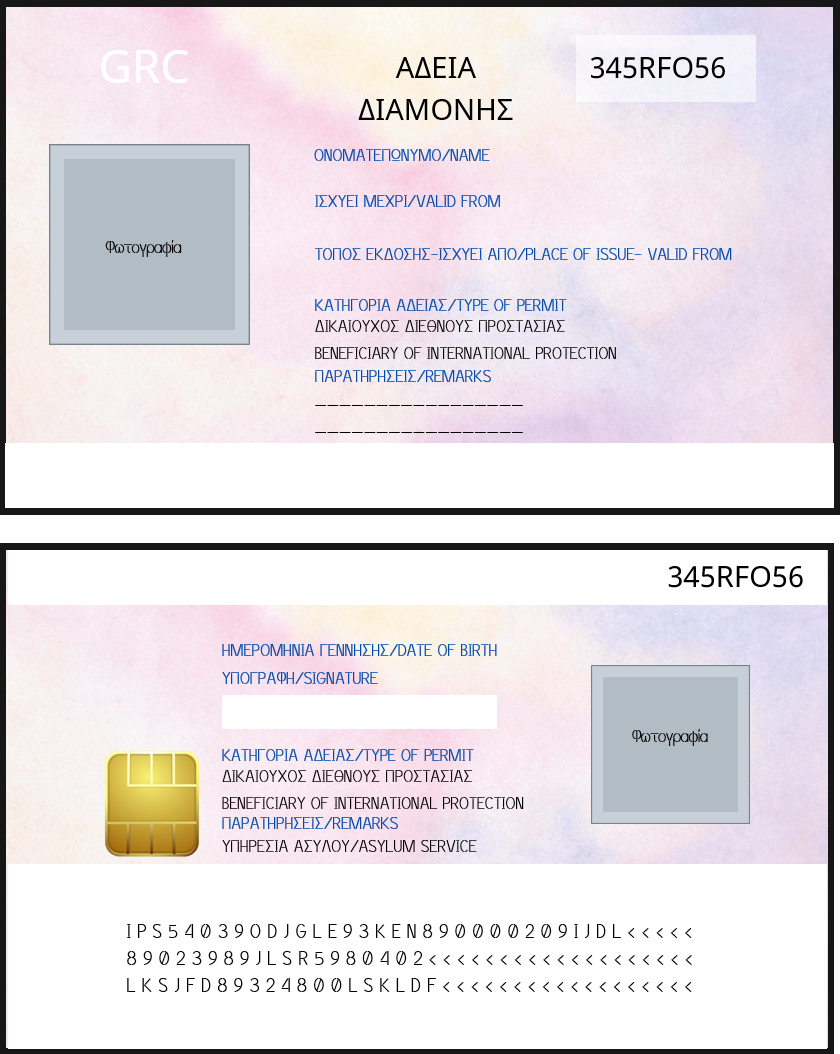 Εργαστήριο 6ο Πρέπει να καταλάβεις...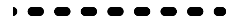 Προσδοκώμενα μαθησιακά αποτελέσματαΣτο τέλος του εργαστηρίου οι μαθητές και οι μαθήτριες θα αναπτύξουν περαιτέρω την ενσυναίσθηση και θα είναι σε θέση να περιγράφουν, να εξηγούν και να δικαιολογούν τις σκέψεις και τα συναισθήματα των ανθρώπων που διώκονται.Δραστηριότητες (Διάρκεια: 1 διδακτική ώρα)Βήμα 1	Ενέργειες εκπαιδευτικούΠροβάλλετε	διαδοχικά	τα	βίντεο	της UNICEF Greece "Ένα παιδί είναι πάνω απ' όλα  παιδί"	(2'	02'')     και     "80  χρόνια διαφορά,  όμως  αυτοί  οι  δυο  πρόσφυγες έχουν πάρα πολλά κοινά μεταξύ τους" (2' 10'').Ενδεικτικές ερωτήσεις για την ανάλυση περιεχομένου• Τι βίωσε η Ντούνια στο ταξίδι της για την Ελλάδα;• Από πού κατάγεται;• Ξέρετε τι συμβαίνει εκεί; • Πώς ένιωσε η Ντούνια;• Πώς νιώθετε για αυτό που πέρασε η Ντούνια;• Τι κοινό έχουν ο Χάρρυ και ο Άχμεντ; • Από ποιον πόλεμο σώθηκε ο Χάρρυ; • Από ποιον πόλεμο σώθηκε ο Άχμεντ;Ενέργειες μαθητών/τριώνΠαρακολουθούν τα	βίντεο	και, στο τέλος, αναλύουν το περιεχόμενο τους καθενός και εκφράζουν ποια θα ήταν τα συναισθήματά τους αν ήταν στη θέση	των	ανθρώπων          αυτών απαντώντας στις ενδεικτικές ερωτήσεις (10').Βήμα 2         Ζητάτε από τους μαθητές και τις μαθήτριές σας να διαβάσουν, χωρισμένοι σε ομάδες, ένα απότα δύο ποιήματα των φυλλαδίων ("Πατρίδα" καιΚάθε	ομάδα	διαβάζει ποιήματα και συζητούν περιεχόμενό τους (20').ένα      από      τα σχετικά με το"Πράγματα που κουβαλάμε στη θάλασσα") και, στη συνέχεια, στην ολομέλεια να συζητήσουν για το περιεχόμενό τους.(ΕξΑΕ: Webex/Breakout sessions)(ΕξΑΕ: Webex Προφορική απόδοση)Βήμα 3	Ζητάτε από τους μαθητές και τις μαθήτριές σας να	δημιουργήσουν	τα	δικά	τους	χαϊκού χρησιμοποιώντας	λέξεις,      όπως:      πόλεμος,πρόσφυγας, κίνδυνος, θάνατος κ.λπ.Κάθε ομάδα δημιουργεί το δικό της χαϊκού με αφορμή μία από τις λέξεις και το διαβάζει στην ολομέλεια.(ΕξΑΕ: Webex/breakout sessions)Εκτυπώστε ένα από τα ποιήματα "Πατρίδα" ή "Πράγματα που κουβαλάμε στη θάλασσα" για κάθε ομάδα και το φυλλάδιο "Χαϊκού".ΠΑΤΡΙΔΑ	της Warsan ShireΚανένας δεν αφήνει την πατρίδα του,εκτός αν πατρίδα είναι το στόμα ενός καρχαρία τρέχεις προς τα σύνορα μόνο όταν βλέπεις ολόκληρη την πόλη να τρέχει κι εκείνη.Oι γείτονές σου τρέχουν πιο γρήγορα από σένα με την ανάσα ματωμένη στο λαιμό τουςτο αγόρι που ήταν συμμαθητής σουπου σε φιλούσε μεθυστικά πίσω από το παλιό εργοστάσιο τσίγκου κρατά ένα όπλο μεγαλύτερο από το σώμα τουαφήνεις την πατρίδαμόνο όταν η πατρίδα δε σε αφήνει να μείνεις.Kανένας δεν αφήνει την πατρίδα εκτός αν η πατρίδα σε κυνηγά φωτιά κάτω απ΄ τα πόδια σουζεστό αίμα στην κοιλιά σουδεν είναι κάτι που φαντάστηκες ποτέ ότι θα έκανες μέχρι που η λεπίδα χαράζει απειλές στο λαιμό σου και ακόμα και τότε ψέλνεις τον εθνικό ύμνο ανάμεσα στα δόντια σουκαι σκίζεις το διαβατήριό σου σε τουαλέτες αεροδρομίων κλαίγοντας καθώς κάθε μπουκιά χαρτιούδηλώνει ξεκάθαρα ότι δεν πρόκειται να γυρίσεις.Πρέπει να καταλάβειςότι κανένας δεν βάζει τα παιδιά του σε μια βάρκα εκτός αν το νερό είναι πιο ασφαλές από την ξηρά κανένας δεν καίει τις παλάμες τουκάτω από τρένα ανάμεσα από βαγόνιακανένας δεν περνά μέρες και νύχτες στο στομάχι ενός φορτηγού τρώγοντας εφημερίδεςεκτός αν τα χιλιόμετρα που ταξιδεύει σημαίνουν κάτι παραπάνω από ένα ταξίδι. κανένας δεν σέρνεται κάτω από φράχτες κανένας δεν θέλει να τον δέρνουννα τον λυπούνται.Κανένας δεν διαλέγει τα στρατόπεδα προσφύγων ή τον πλήρη σωματικό έλεγχο σε σημείαόπου το σώμα σου πονούσε ή τη φυλακή,επειδή η φυλακή είναι ασφαλέστερη από μια πόλη που φλέγεταικαι ένας δεσμοφύλακας το βράδυ είναι προτιμότερο από ένα φορτηγόγεμάτο άντρες που μοιάζουν με τον πατέρα σου κανένας δεν θα το μπορούσεκανένας δεν θα το άντεχεκανένα δέρμα δεν θα ήταν αρκετά σκληρό για να ακούσει:γυρίστε στην πατρίδα σας μαύροι πρόσφυγεςβρωμομετανάστες ζητιάνοι ασύλουπου ρουφάτε τη χώρα μας αράπηδες με τα χέρια απλωμένα μυρίζετε περίεργααπολίτιστοικάνατε λίμπα τη χώρα σας και τώρα θέλετε να κάνετε και τη δική μαςπώς δε δίνουμε σημασία στα λόγιαστα άγρια βλέμματαίσως επειδή τα χτυπήματα είναι πιο απαλά από το ξερίζωμα ενός χεριού ή ποδιούή τα λόγια είναι πιο τρυφερά από δεκατέσσερις άντρες ανάμεσα στα πόδια σουή οι προσβολές είναι πιο εύκολο να καταπιείςαπό τα χαλίκια από τα κόκαλααπό το κομματιασμένο κορμάκι του παιδιού σου.Θέλω να γυρίσω στην πατρίδα,αλλά η πατρίδα είναι το στόμα ενός καρχαρία πατρίδα είναι η κάνη ενός όπλουκαι κανένας δε θα άφηνε την πατρίδαεκτός αν η πατρίδα σε κυνηγούσε μέχρι τις ακτές εκτός αν η πατρίδα σού έλεγε να τρέξεις πιο γρήγορα να αφήσεις πίσω τα ρούχα σουνα συρθείς στην έρημονα κολυμπήσεις ωκεανούς να πνιγείςνα σωθείς να πεινάσειςνα εκλιπαρήσειςνα ξεχάσεις την υπερηφάνειαη επιβίωσή σου είναι πιο σημαντική.Κανένας δεν αφήνει την πατρίδα εκτός αν η πατρίδα είναι μια ιδρωμένη φωνή στο αυτί σουπου λέει φύγετρέξε μακριά μου τώρα δεν ξέρω τι έχω γίνειαλλά ξέρω ότι οπουδήποτε αλλού θα είσαι πιο ασφαλής απ' ότι εδώ.Ο Warsan Shire είναι συγγραφέας και ποιητής. Είναι η συγγραφέας των βιβλίων "Το Μπλε Σώμα της" (2015) και "Διδάσκοντας τη μητέρα μου πώς να γεννήσει" (2011). Νικήτρια	του	Βραβείου	Αφρικανικής	Ποίησης	του Πανεπιστημίου Brunel, η Shire διορίστηκε ως η πρώτη βραβευμένη νεαρή ποιήτρια του Λονδίνου και ήταν κάτοικος του Queensland της Αυστραλίας, όταν συνεργάστηκε με το "Κέντρο Ιθαγενών για τις Παραστατικές Τέχνες". Ζει στο Λος Άντζελες.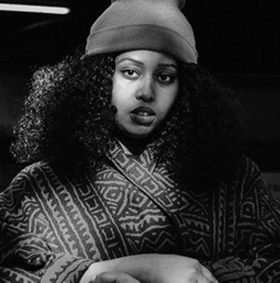 Πηγή: Poets.orgΠΡΑΓΜΑΤΑ ΠΟΥ ΚΟΥΒΑΛΑΜΕ ΣΤΗ ΘΑΛΑΣΣΑ της Wang PingΚουβαλάμε δάκρυα στα μάτια: αντίο πατέρα, αντίο μητέραΚουβαλάμε χώμα σε μικρές σακούλες: να μην ξεθωριάσει ποτέ η πατρίδα στις καρδιές μας Κουβαλάμε ονόματα, ιστορίες, αναμνήσεις από τα χωριά μας, τα χωράφια, τις βάρκες Κουβαλάμε ουλές από τους πολέμους της απληστίαςΚουβαλάμε μακελειό από νάρκες, ξηρασίες, πλημμύρες, γενοκτονίεςΚουβαλάμε σκόνη από τις οικογένειες και τους γείτονές μας αποτεφρωμένους σε σύννεφα με σχήμα μανιταριούΚουβαλάμε τα νησιά μας που βυθίζονται μέσα στη θάλασσαΚουβαλάμε τα χέρια μας, τα πόδια μας, τα κόκαλά μας, τις καρδιές και τα καλύτερα του νου μας για μια καινούρια ζωήΚουβαλάμε διπλώματα: ιατρική, μηχανικός, νοσηλευτής, εκπαίδευση, μαθηματικά, ποίηση ακόμα κι αν δεν σημαίνουν τίποτε στην απέναντι ακτήΚουβαλάμε σιδηρόδρομους, φυτείες, κοινόχρηστα πλυντήρια ρούχων, κελάρια, φορτηγά με τάκο, αγροκτήματα, εργοστάσια, γηροκομεία, νοσοκομεία, σχολεία, ναούς…. χτισμένα στις πλάτες των προγόνων μαςΚουβαλάμε παλιές πατρίδες κατά μήκος της ραχοκοκαλιάς μας, καινούρια όνειρα στα στήθια μας Κουβαλάμε το χθες, το σήμερα και το αύριοΕίμαστε ορφανά των πολέμων που μας επέβαλλανΕίμαστε πρόσφυγες της θάλασσας που ανεβαίνει από τα βιομηχανικά απόβλητα Και κουβαλάμε τις μητρικές μας γλώσσες爱(ai)，ﺐﺣ (hubb), עביל (libe), amor, αγάπη 平安 (ping’an), ﻡﻼﺳ ( salaam), shalom, paz, ειρήνη希望（xi’wang), ﻞﻤﺃ (’amal), hofenung, esperanza, ελπίδα, ελπίδα, ελπίδαΚαθώς παρασερνόμαστε… στις λαστιχένιες μας βάρκες… από ακτή… σε ακτή… σε ακτήΟ	Wang	Ping	είναι	ποιήτρια	και	συγγραφέας μυθιστορημάτων. Το έργο της μιλά συχνά για την αλληλοσύνδεση δύο πολιτισμών - του Κινεζικού και του Αμερικάνικου- και αυτού που συμβαίνει στην ενίοτε έντονη	και     βίαιη     διασταύρωση     δύο     διαφορετικών ομάδων γλωσσών, παραδόσεων και ιστοριών.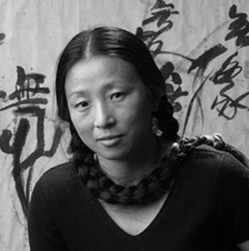 Πηγή: Poets.orgΟΜΑΔΑ: ________________________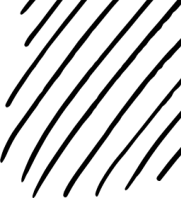 ΧΑΪΚΟΥ• Το χαϊκού είναι ένα πολύ σύντομο ποίημα. • Προέρχεται από την ιαπωνική λογοτεχνία. • Αποτελείται από 3 μόνο στίχους.• Ο πρώτος στίχος αποτελείται συνήθως από 5 συλλαβές, ο δεύτερος από 7 συλλαβές και ο τρίτος από 5, δηλαδή 5-7-5.• Θα πρέπει να διαβάζεται με μια ανάσα.• Ο πιο γνωστός Ιάπωνας ποιητής χαϊκού ήταν ο Ματσούο Μπασό.Παραδείγματα χαϊκούΒουλιάζει ο κόσμος κρατήσου, θα σ' αφήσει μόνο στον ήλιο.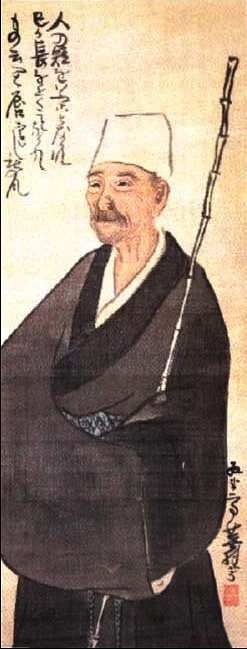 Γ. ΣεφέρηςΛιμνούλα παλιά,ο βάτραχος στον ήχο πηδά του νερού...Ματσούο ΜπασόΓράψτε εδώ το δικό σας χαϊκού___________________________________________________________________________________________________________________________________________________________________________Εργαστήριο 7ο Εγώ ο πρόσφυγαςΠροσδοκώμενα μαθησιακά αποτελέσματαΤο τελευταίο εργαστήριο του προγράμματος στόχο έχει τον αναστοχασμό και την αξιολόγηση του προγράμματος.Δραστηριότητες (Διάρκεια: 1 διδακτική ώρα)Βήμα 1	Ενέργειες εκπαιδευτικού	Ενέργειες μαθητών/τριώνΜοιράζετε σε όλους τους μαθητές και τις	μαθήτριες	το	φύλλο	αυτο-αξιολόγησης.Συμπληρώνουν	το	φύλλο	αυτο-αξιολόγησης (10').[ΕξΑΕ: Webex/Transfer]Βήμα 2	Μοιράζετε σε όλους τους μαθητές και τις	μαθήτριες	το	φύλλο	ετερο-αξιολόγησης για έναν συμμαθητή/μία συμμαθήτρια.Συμπληρώνουν	το	φύλλο	ετερο-αξιολόγησης (10').[ΕξΑΕ: Webex/Transfer]Βήμα 3	Ανακεφαλαίωση- Αναστοχασμός	Συμμετέχουν στη συζήτηση (25').Ενδεικτικές ερωτήσεις:• Τι είναι ο πρόσφυγας;• Τι είναι ο αιτών άσυλο;• Αναφέρετε	μερικούς	κινδύνους που μπορεί να αντιμετωπίσει ένα άτομο	στο       ταξίδι       για	την αναζήτηση ασύλου;• Περιγράψτε μου	τη	διαδικασία υποβολής αιτήματος ασύλου.• Ποια είναι τα συναισθήματα και οι	σκέψεις	ενός	ατόμου	που διώκεται;• Πώς	θα	πρέπει	να αντιμετωπίζουμε ένα άτομο που διώκεται      ως      κράτος      και      ως άνθρωποι;ΤΕΛΟΣ ΕΡΓΑΣΤΗΡΙΟΥΕκτυπώστε ένα φύλλο αυτο-αξιολόγησης για κάθε μαθητή/τρια και ένα φύλλο ετερο-αξιολόγησης.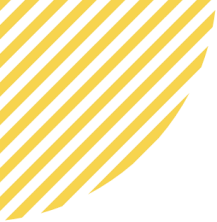 ΠΕΡΙΓΡΑΦΙΚΗ ΑΞΙΟΛΟΓΗΣΗ ΕΡΓΑΣΤΗΡΙΟΥ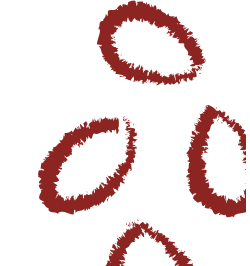 ΠΕΡΙΓΡΑΦΙΚΗ ΑΞΙΟΛΟΓΗΣΗ ΕΡΓΑΣΤΗΡΙΟΥΑΥΤΟ-ΑΞΙΟΛΟΓΗΣΗΟνοματεπώνυμο μαθητή/τριας: __________________________________Βάλε Χ στην απάντηση που σου ταιριάζει περισσότερο.____________________________________________________________________________________________________________________________________________________________________Κατάλαβα τι είναι ο αιτών άσυλο. __________________________________________________________________________________Κατάλαβα και μπορώ να περιγράψω τη διαδικασία__________________________________________________________________________________Μπορώ να περιγράψω τις δυσκολίες και τους κινδύνους των ανθρώπων που αναζητούν άσυλο.__________________________________________________________________________________Μπορώ να αναπαραστήσω θεατρικά τη διαδικασία υποβολής αιτήματος ασύλου.__________________________________________________________________________________ Κατανοώ ότι η αναζήτηση διεθνούς προστασίας είναι__________________________________________________________________________________ΠΕΡΙΓΡΑΦΙΚΗ ΑΞΙΟΛΟΓΗΣΗ ΕΡΓΑΣΤΗΡΙΟΥΕΤΕΡΟ-ΑΞΙΟΛΟΓΗΣΗΣυμπληρώνει ο μαθητής/η μαθήτρια___________________________________για τον συμμαθητή/συμμαθήτρια____________________________________Βάλε Χ στην απάντηση που ταιριάζει περισσότερο για τον συμμαθητή/τη συμμαθήτριά σου.ΚΑΘΟΛΟΥ	ΑΡΚΕΤΑ	ΠΟΛΥΚατάλαβε τι είναι ο πρόσφυγας.Κατάλαβε τι είναι ο αιτών άσυλο.Κατάλαβε και μπορεί να περιγράψει τη διαδικασία υποβολής αιτήματος ασύλου.Μπορεί να περιγράψει τις δυσκολίες και τους κινδύνους των ανθρώπων που αναζητούν άσυλο.Μπορεί να αναπαραστήσει θεατρικά τη διαδικασία υποβολής αιτήματος ασύλου.Κατανοεί ότι η αναζήτηση διεθνούς προστασίας είναι ανθρώπινο δικαίωμα.ΠΕΡΙΓΡΑΦΙΚΗ ΑΞΙΟΛΟΓΗΣΗ ΕΡΓΑΣΤΗΡΙΟΥ ΚΛΕΙΔΑ ΠΑΡΑΤΗΡΗΣΗΣγια τον μαθητή/μαθήτρια____________________________________Έχει αναπτύξει την ενσυναίσθηση.Μπορεί να περιγράψει τους κινδύνους του ταξιδιού ενός ατόμου που αναζητά άσυλο.Μπορεί να ορίσει τον πρόσφυγα.Μπορεί να ορίσει τον αιτούντα άσυλο.Μπορεί να δημιουργήσει διάλογο και να αναπαραστήσει τη διαδικασία υποβολής αιτήματος ασύλου.Μπορεί να αναλύσει το περιεχόμενο ενός βίντεο.Μπορεί να αναλύσει το περιεχόμενο ενός ποιήματος.Μπορεί να γράψει χαϊκού σε πλαίσιο ομάδας.PORTFOLIO ΜΑΘΗΤΗ/ΜΑΘΗΤΡΙΑΣΕΡΓΑΣΤΗΡΙΑ ΔΕΞΙΟΤΗΤΩΝ PORTFOLIO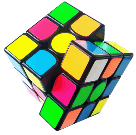 ΜΑΘΗΤΗ/ΤΡΙΑΣΓράφω το όνομά μου.ΟΝΟΜΑΕΠΩΝΥΜΟ__________________________________________________________________________________________Ζωγραφίζω τον εαυτό μου ή βάζω μια φωτογραφία μου.Γράφω μια λέξη ή μια φράση που να με εκφράζει (motto).ΤΑΞΗ/ΤΜΗΜΑΗΜΕΡΟΜΗΝΙΑ ΕΝΑΡΞΗΣΗΜΕΡΟΜΗΝΙΑ ΛΗΞΗΣ___________________________________________________Ενδιαφέρομαι και Ενεργώ - Κοινωνική Συναίσθηση και Ευθύνη Στοιχεία Σχεδίου Δράσης	Κάνε πράξη τη συνεργασία και την προσφορά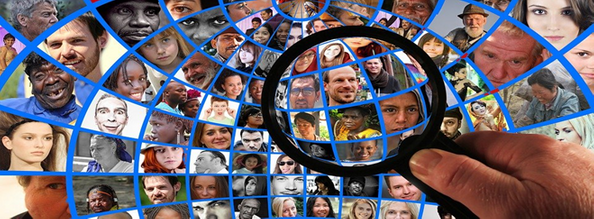 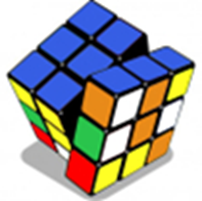 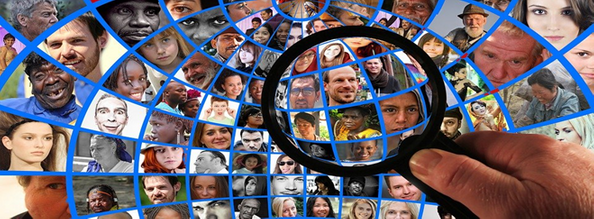 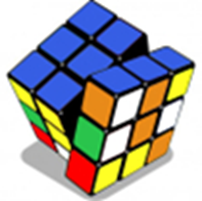 Τίτλος Σχεδίου Δράσης του τμήματος/τάξης μουΟ σημαντικότερος για μένα στόχος του Σχεδίου Δράσης της τάξηςΤι καινούργιο έμαθα από την υλοποίηση αυτού του θεματικού κύκλου; (γνώσεις)Πώς τα κατάφερα (δεξιότητες)Ποια δεξιότητα ζωής με βοήθησε να τα καταφέρω;Ποια δεξιότητα μάθησης με βοήθησε να τα καταφέρω;Ποια δεξιότητα του νου με βοήθησε να τα καταφέρω;Ποια δεξιότητα τεχνολογίας, μηχανικής ή/και επιστήμης με βοήθησε να τα καταφέρω;Γιατί είναι σημαντικό αυτό που έκανα (στάσεις)Τι θα άλλαζα στην υλοποίηση του Σχεδίου Δράσης ώστε να γίνει ακόμα καλύτερο;Από τα έργα μου θα επέλεγα να παρουσιάσω στην τάξη μου...ΒΙΒΛΙΟΓΡΑΦΙΑΔιεθνής ΑμνηστίαΕλληνική ΑστυνομίαΕυρωπαϊκό ΚοινοβούλιοΠρακτικός Οδηγός: Πρόσβαση στη διαδικασία ασύλου (EASO, FRONTEX)Πύλη για την Ελληνική γλώσσαΠροστατεύοντας τους Ανιθαγενείς (2019), UNHCRΥπουργείο Μετανάστευσης και ΑσύλουUNHCR GreeceΦωτογραφίαΌνομα/NameΕπώνυμο/SurnameΌνομα πατέρα/Father's nameΌνομα μητέρας/Mother's nameΗμερομηνία γέννησης/Date of birthΤόπος γέννησης/Place of birthΥπηκοότητα/NationalityΔιεύθυνση διαμονής/Residence addressΗμερομηνία έκδοσης/Date of issueΗμερομηνία Υποβολής αιτήματος/Date of RegistrationΑριθ. Υπ./Case no Αριθ. Δελτίου/Card noΗμερομηνία Συνέντευξης ή εξέτασης προσφυγής/ Date of interview or examination of appealΗμερομηνία λήξης/Date of expiryΑρμόδιο Γραφείο Ασύλου/Competent Asylum OfficeΥπογραφή αιτούντος           Υπογραφή υπαλλήλου signaturesΟνοματεπώνυμο: ___________________________________Δακτυλικό αποτύπωμα	Δακτυλικό αποτύπωμααριστερού χεριού	δεξιού χεριούΟνοματεπώνυμο: ___________________________________Δακτυλικό αποτύπωμα	Δακτυλικό αποτύπωμααριστερού χεριού	δεξιού χεριούΟνοματεπώνυμο: ___________________________________Δακτυλικό αποτύπωμα	Δακτυλικό αποτύπωμααριστερού χεριού	δεξιού χεριούΟνοματεπώνυμο: ___________________________________Δακτυλικό αποτύπωμα	Δακτυλικό αποτύπωμααριστερού χεριού	δεξιού χεριούΟνοματεπώνυμο: ___________________________________Δακτυλικό αποτύπωμα	Δακτυλικό αποτύπωμααριστερού χεριού	δεξιού χεριού